1. Abstract Mounting obesity rates worldwide have spurred the idea that corporations must react upon- and address the prevailing obesity epidemic. This thesis shines light on why health- and let alone obesity, has become an import part of the Corporate Social Responsibility (CSR) initiatives of the food and drink industry (FDI) in the context of the increasing pressure and calls from stakeholders to address the obesity epidemic in America. The findings are based upon a case study of the world’s leading fast food retailer McDonalds, as the company and its products, served at the restaurants worldwide, have been a target for many allegations and have been accused of contributing to the increasing rates of obesity. Furthermore, McDonalds has quite recently attracted some negative attention when it in December 2013 posted warnings on eating fast food – including the food which is served at McDonalds on its employee resources site. Therefore, the latter laid the foundation for writing this thesis.Through a genre analysis of the “Food” section in McDonald’s CSR & Sustainability report 2012-2013, I address the issue of how the increasing obesity in America can be reflected in the report.On a theoretical level, I suggest that profound changes in society have changed the relation between corporations and its stakeholders, which has led to an increased focus on CSR. I put forth that the development of CSR can be divided into three phases. The third phase, which we are currently experiencing, has spurred new thought of viewing CSR – new thoughts which have included obesity as a highly important CSR initiative in the year of 2014. The latter is substantiated with the underlying believe that companies which are oriented towards their stakeholders seek to create value for them by including social and environmental concerns in their business orientation and CSR initiatives.Through my results from the genre analysis, I conclude that the “food” section of McDonald’s CSR & Sustainability report holds different discursive- and rhetorical indications that the focus on the increasing obesity rates can be reflected in the report. This may be concluded, as the analysis demonstrate that there is made use of different rhetorical appeals with emphasis on nutrition, choice and information which all can be said to categorize the discourse used in the FDI’s response to the prevailing obesity. However, the thesis also concludes that there are indications in the report which could reveal that the FDI’s focus on obesity through its CSR report is done in an attempt to secure brand value. Therefore, this thesis lays the groundwork for a further investigation on the FDI’s CSR initiatives in the age of obesity.Characters: 2724 2. IntroductionThe company’s role in society has changed significantly during the last decades. Before, the only “responsibility” put on the companies, as argued by for example Milton Friedman, was that they could generate profit and maintain a stable economy . However, as the trends of globalization have left its mark in European and American companies the pressure on- and expectations to the companies have increased. Today there is a lot of focus on how the corporation is run from an ethical perspective - this is also known as the Corporate Social Responsibility, referred to as CSR. Despite the growing body of literature on the subject, it is still not easy to define CSR as it can be regarded as a contested and complex concept . Arguably, CSR can be referred to as: “the underlying values and goals which impact on all aspects of the business” . Together with the associated concepts corporate citizenship and Stakeholder Management, CSR offers a view of the company’s involvement with various players in society – for example customers, employees, governments and NGO’s . At the core of CSR is the idea that reflects the social consequences and results of business success. Thus, CSR consists of well articulated and communicated policies and practices of companies which reflect business responsibility for the greater good of society .    A number of subjects such as the environment, production, human resource management (HRM), finance and marketing  have long inspired companies to adopt and implement CSR in their business of conduct. However, these topics have become more common and along with an attempt to meet the growing expectations of stakeholders, “emergent forms of CSR have spurred a host of new conceptual ideas around the subject of public health” . J. Eric Oliver (2005) writes about a plague which has affected nearly 200 million men and 300 million women worldwide . In America it is said to afflict one in four and kills as many as 400,000 people every year . It is suspected to cause various diseases, more particularly certain types of heart disease, cancer, diabetes, asthma, and a number of other complications . Furthermore, it is estimated to cost 100 billion dollars annually in healthcare in the US alone and threatens to overwhelm the healthcare industry . By some it is pointed as a greater threat than terrorism and numerous state governments spend billions of dollars in search of a miracle cure . As you might have guessed by now, the plague which Oliver is referring to is obesity. It has been pointed at that obesity, today, is a full-scale epidemic in the US .     The sharp rise in obesity worldwide and its associated health issues mentioned above, economic and social costs have entailed that weight and obesity now has become a high priority for many national governments . However, the mounting obesity rates have also demanded new levels of accountability from companies – especially within the food and drink industry, hereinafter referred to as the FDI , as obesity has “helped catalyze a spate of sociological critiques of the globalized (and in particular American) FDI” . The FDI is considered relevant as it is often linked to- and accused of the increasing obesity in the US. Nevertheless, whether the FDI is to blame for the current obesity epidemic or not, the entwining of CSR and health seems relevant in order to meet the expectations from stakeholders but also to reflect the current trends and threats in the American society . In relation to the above it might be argued that it is relevant to look at one of the biggest companies within the FDI and more explicitly the fast food industry; therefore McDonalds is considered relevant and chosen as a case study for this thesis. The company has been a target for many allegations and accusations concerning the obesity epidemic and it may be argued that it has become a cliché in this debate. However, I still believe McDonalds is relevant as it quite recently attracted some negative attention in various news and media when McDonalds’ employee resources site posted warnings on eating fast food – including the food which is served at McDonalds (see appendix 1). Amongst other things, it stated that “(…) fast foods are typically high in calories, fat, saturated fat, sugar, and salt and may put people at risk for becoming overweight” . Consequently, this brings up the question on how it can dissuade its own employees from consummating the food served at McDonalds while at the same time proclaiming in its CSR & Sustainability report 2012-2013 that it is: “[…] committed to quality food, responsible marketing, and to providing information to enable our guests to make informed choices that fit their nutritional needs and lifestyle”  To me, personally, these two statements seem to contradict. “The FDI, perhaps more than any other, relies on the creation and maintenance of consumer trust” ; therefore it is noteworthy that McDonalds would warn one group of stakeholders from eating the food while proclaiming quality and responsibility to another? Therefore, in continuation of the prevailing obesity and McDonald’s alleged responsibility to the epidemic “the business case for the entwining of CSR and health is clear” .  I will in this master thesis shine light on the obesity aspect and how it possibly can be reflected in McDonald’s CSR initiatives in order to answer the following problem formulation.2.1 Problem formulationTaking my point of departure in a brief description of the current obesity crisis in America, a theoretical review of Corporate Social Responsibility and a genre analysis of the “Food” section in McDonald’s CSR & sustainability report, I will answer the following problem formulation:How can the increasing obesity in America be reflected in the CSR report of McDonalds?2.1.1 Elaborating research questionsThe problem formulation will be answered – and supplemented by the following questions:Why is the increasing obesity in America of relevance to the FDI?How does the focus on the increasing obesity in America align with the CSR theory?Does the focus on health and obesity challenge the genre of business reports?2.2 Empirical dataThe primary empirical data analyzed in this thesis consists of McDonald’s Corporate Social Responsibility & Sustainable Report 2012-2013 with the title “Our Journey together. For good”. This report consists of 113 pages and focuses on five areas: food, sourcing, planet, people and community. My thesis will emphasize, primarily, on the food section, as this section mentions “obesity”, to which I do believe will substantiate the focus of my thesis. McDonalds states on its corporate website that it has evolved the length and format of its CSR reports because of the development of various communication channels . When viewing the Report Archive on the website it becomes evident that the latest full length CSR report was published in 2010 followed by a CSR scorecard in 2011 arguing that “less is more” . I have chosen to utilize the Corporate Social Responsibility & Sustainable Report 2012-2013 to give a contemporary data of analysis to match the current obesity epidemic. The assumption is that the emphasis of the “food” section in the report will reveal how McDonalds has responded to the increasing rate of obesity in America and how it has attempted to meet the expectations from stakeholders and society by incorporating this aspect into its CSR report. The weakness of my primary data selection is that, by solely focusing on how McDonald’s has incorporated and answered to the prevailing obesity epidemic through its CSR initiatives, it will only provide me with a textual- and somewhat subjective angle as it will leave out if it actually has lived up to the CSR initiatives. I will later on argue that if the company is not able to meet its CSR initiatives it can result in a lack of trustworthiness of which can give rise to some damaging consequences. I therefore believe that the CSR report will provide with a valid and usable analytic material.         2.3 Theory (introduction)In chapter 4 I will present my theoretical framework. The thesis introduces the concept of CSR and the relating concepts. This is followed by an elaboration of the development and history of CSR, which will substantiate why the prevailing obesity in America is linked to CSR. Furthermore, I will give a general introduction to the different schools of CSR and a more specific emphasis on Carroll’s CSR Pyramid. The pyramid is chosen as it is simple and easy to understand . Additionally, the pyramid is the inspiration to this thesis’ theoretical framework which I will introduce in section 4.5 substantiated with Kotler and Lee’s (2005) definition of CSR.   2.4 Methodology In order to answer my problem formulation, it is necessary to use a scientific approach. I have chosen to use social constructivism. With its social focus, this approach sets forth that society shall be viewed as a product made by humans; and vice versa, humans are created by society; therefore, this approach emphasizes how understandings grow out of various social encounters . “Society is viewed as existing both as a subjective and an objective reality. Meaning is shared, thereby constituting a taken-for-granted reality” . In continuation of the latter, “social constructivism places great emphasis on everyday interactions between people and how they use language to construct their reality” . Consequently, by analyzing texts it might be possible to draw a conclusion about society – and reverse, it might be possible to draw a conclusion on texts by analyzing the society in which it occurs . Transferring this approach to the focus on my thesis, I will draw a conclusion on society which is the CSR context and the prevailing obesity epidemic by analyzing a specific text, which is, as mentioned above, the “Food” section in the McDonald’s CSR & Sustainability report.     2.5 Method In this section I will present my choice of method for my thesis. I have chosen to utilize the case study method and this will be combined with a genre analysis – more specifically I will be utilizing Vijay Bhatia’s steps for analyzing genre substantiated by Lone Albrecht’s communication model. 2.5.1 The case study method The case study method is chosen to give a tangible picture of the problem formulation as it is used as a strategy to investigate a particular unit (McDonalds) “in order to understand the complexity and the context in which it is situated ” , . Yin argues that: “in general, case studies are the preferred strategy […] when the focus is on a contemporary phenomenon within some real-life context” . Therefore, I believe the focus on the thesis substantiates the usage of the case study.Yin proposes four different design strategies when utilizing the case study method. The four methods can be viewed in the following figure:I will be using type 1: “the holistic single case design” as McDonalds is chosen as a single case study. The single unit of analysis will be the “Food” section of the CSR & Sustainability report found on the corporate website. I have chosen McDonalds as a single case study due to its role on the global fast-food market and also due to its alleged responsibility – and connection to the increasing obesity in the US. Furthermore, its CSR report is chosen as a single unit of analysis due to the much attention given to companies’ CSR initiatives and their appertaining reports. The latter can be substantiated by Yin who argues that: “by using documentation as a source of evidence for the single case study it provides the researcher with a stable, unobtrusive and exact evidence for analysis”.  One of the concerns or critiques around the use of the case study research is the generalization from a single case and experiment; however, Yin states that the case study should not be seen as representing a sample, but more as complementing to further expand and generalize theories around the topic . It could be argued that by choosing a multiple case study research it would have enhanced the accuracy or reliability of the results and given a broader scope of the topic. Nevertheless, I believe that the focus on McDonalds will provide me with valid results which may lay the groundwork for further research within the area.             Yin differentiates between three types of case studies: the explanatory-, the exploratory- and the descriptive case study . As the title indicates, the explanatory research seeks to explain what is currently going on as “explanatory research look at how things come together and interact” . Explanatory research is often concerned with understanding the relationship between things and how they previously have occurred, and therefore the analyst should attempt to put forward an explanation to the occurring set of events .    The exploratory case study can be seen as laying the groundwork for any future studies within the focus area; basically it may be said that when utilizing the exploratory research, the researcher has an idea which he/she wants to emphasize in order to understand more about it . Therefore, the exploratory case study can contribute to reveal new angles or aspects of a certain topic either from a theoretical perspective or by measuring it differently than previously seen .Lastly, the descriptive case study can be seen as an act of exploring and describing things . The descriptive research seeks to “explore and explain while providing additional information about a topic” . This research is often characterized by describing in detail what is happening in an attempt to fill in any missing parts and expand the understanding about a certain topic . I will be utilizing the exploratory research design as I seek to investigate how the increasing obesity can be reflected in McDonald’s CSR & sustainability report.According to Mills, Durepos and Wiebe (2009) there are several ways of analyzing the case study data such as linguistic interpretation, discourse analysis, deconstruction etc. . In order to explore and explain the case study in depth, I have chosen to combine the case study method with the genre analysis, which I will present in the following section substantiated by Albrecht’s communication model.2.5.2 The communication modelAlbrecht’s communication model, as viewed below, gives a manageable outline of the communicative situation in which the CSR report occurs and this will be helpful when doing my genre analysis in chapter 5. . What the communication model illustrates is that whenever any form of communication takes place, there are a number of factors in play . “[T]here will be a sender who wants to communicate something, to send a message to the receiver, and there will be something, a referent, either in the outer world or in the sender’s mind that he will want to communicate about” . The sender also has to choose in which medium he wants to convey his message – whether it is spoken or written; and moreover he has to choose in which code he wants to send his message which more specifically refers to the language which he chooses to utilize . Lastly, and perhaps equally important to the model itself, the sender also has to consider in which social context and situation the text will fit into; as it appears, the social context embraces every aspect of the mode as this is crucial for the communication process .I will in the following section elaborate on Bhatia’s definition of genre and his approach to genre analysis. I will furthermore present his different steps for analyzing the different elements in the communication situation as I believe that they will substantiate both the case study method but also the communication model by Albrecht. 2.5.3 Defining genre Bhatia states that genre analysis is an approach which seeks to explain regularities and uses of different discourse in texts - and hereby emphasizing the shared communicative purpose behind the text . This is substantiated by Albrecht who states that the study of language and discourses in a communicative situation can reveal in detail how it comes into existence and: “[…] what the sender meant with what he said” . Relying on Bhatia’s definition, discourse refers to: “[…] language use in institutional, professional or more general social contexts. It includes both the written as well as the spoken forms” . Taking genre after Swales (1981, 1985 and 1990) genre can, according to Bhatia, be defined as: “[…] a recognizable communicative event characterized by a set of communicative purpose(s) identified and mutually understood by the members of the professional or academic community in which it regularly occurs. Most often it is highly structured and conventionalized with constraints on allowable contributions in terms of their intent, positioning, form and functional value. These constraints, however, are often exploited by the expert members of the discourse community to achieve private intentions within the framework of socially recognized purpose(s)” .In continuation of the latter definition of genre, Bhatia argues that there are also a number of other factors which can influence the construction of genre such as: content, form, audience, channel or medium, however it is primarily characterized by the communicate purpose . The communicative purpose behind, for example, a text contributes to shape the genre; and if any major changes occur, it is most likely to give a different genre . Nevertheless, minor changes can occur and this can help reveal or distinguish different subgenre occurring within the overall genre .2.5.4 Function of orientationBhatia distinguishes between three forms of functional orientation, which the analyst can choose to employ when doing a genre analysis; and the choice which will ultimately depend upon the motivating purpose for conducting the analysis . The three forms are:Linguistics and genre analysis Sociology and genre analysis Psychology and genre analysis2.5.4.1 Linguistics and genre analysis The linguistics and genre analysis is predominantly oriented towards emphasizing the linguistic features of a text which may be regarded as a register or stylistic analysis . Bhatia states that: “the analysts in most of these studies have generally been quite excited about an above-average incidence or even a lack of certain linguistic features, be they lexical, grammatical or even discoursal/rhetorical, in the texts under study” . Such an analysis can associate language features with specific types of writing or styles; however it does not distinguish a register from a genre and this can according to Bhatia contribute to misinterpret the communicative purpose of the text .2.5.4.2 Sociology and genre analysis       This approach is focusing on the sociological aspect of the text, and this makes it possible for the analyst to: “[…] understand how a particular genre defines, organizes and finally communicates social reality” . This type of analysis does not see the text as processing meaning on its own, the analyst has to connect it into the context of “[…] social roles, group purposes, professional and organizational preferences, and prerequisites, and even cultural constraints” . Furthermore, the sociological approach focuses on the typical conventional features which makes up a genre; and usually offers an answer to why members of a certain speech community write the way they do .2.5.4.3 Psychology and genre analysis The last type of orientation is, according to Bhatia, psycholinguistic in nature as the analyst usually pays more attention to the tactical aspects which constructs the genre . Furthermore, the focus on the tactical aspects, also known as strategies, contributes to highlight the individual strategies which the writer has chosen in order to execute his or her intention behind the text . The strategies are often exploited by the writer in order to make the writing more effective; however it does not change the essential communicative purpose of the genre, and these strategies are known as non-discriminative strategies. . The non-discriminative strategies are: “[…] concerned with the exploitation of the conventional rules of the genre concerned for the purpose of greater effectiveness in a very specific socio-cultural context, originality or very special reader consideration” . Contrasting this, we also find discriminative strategies which tend to vary the nature of the genre by introducing new considerations in the communicative purpose of the text; and this can sometimes help the analyst to distinguish genres from sub-genres . For my genre analysis of the “Food” section in McDonald’s CSR & Sustainability report, I have chosen to use the latter Psychology and genre analysis. I believe this is the most fitting functional orientation as the focus of my master thesis is on a specific aspect in the report being the potential reflection of the obesity epidemic; therefore the assumption is that this orientation will contribute to emphasize the different rhetorical strategies used in the report and if they potentially challenge the genre of the report.  2.5.5 Applying Bhatia’s seven steps approach Bhatia proposes seven steps for genre analysis which are as follows: step 1 – placing the text in a situational context, step 2 – surveying existing literature, step 3 – refining the situational/contextual Analysis, step 4 – selecting corpus, step 5 – studying the institutional context, step 6 – levels of linguistic analysis and step 7 – specialist information in genre analysis . Depending on the purpose of the analysis, Bhatia states that the analyst must consider including all or some of the steps in order to get an in-depth genre analysis . For the purpose of my analysis, I have chosen to utilize five out of the seven steps, as shown in the figure below:     As it appears from the figure, I have chosen to exclude step 2 – surveying existing literature, and step 7 – specialist information in genre analysis. Step 2 of the genre analysis deals with including other literature and/or other analysis similar to the genre in question, However, step 2 is excluded, as this thesis is build around a single case study as elaborated on in section 2.5.1. It may be argued that step 2 would provide the analysis with a much broader picture on genre and the appertaining language use in CSR reports, nevertheless I believe that the focus on - and the genre analysis of the CSR report from McDonalds will provide me with results in order to answer my problem formulation. Step 7 proposes to include an external source which can provide the analysis with specialist information in order to add validity to the analytic results . It may be argued that step 7 would have provided my analysis with a confirming, relevant explanation of my results; however I have excluded step 7, because as Bhatia himself states: “consulting a specialist information in genre analysis is a difficult job. […] It is difficult to find a truly resourceful, specialist informant, [and) if one succeeds in finding a suitable person, it takes quite an effort, time and understanding of the purpose of enquiry” .   I will be making usage of the remaining five steps for my analysis. The assumption is that these five steps will provide me with tools for analyzing the “Food” section of McDonald’s CSR and sustainability report in order to reveal the different usage of language specific for the genre and the communicative purpose behind the report. 2.5.5.1 Step 1 – Placing the text in a situational context According to Bhatia, the first step is to place the text within a situational context; and this can for example be done by drawing on prior experience, internal clues in the text or relying on encyclopedic knowledge which the analyst has required . The situational context of the genre allows the analyst to understand the communicative conventions typically associated with the genre . This will contribute to understand why it is written the way it is, and furthermore why it is used in the specific area (Bhatia V. K., 1993, p. 22. This is also illustrated and substantiated in the communication model by Albrecht, as she states that “[a]ny social context or situation requires texts occurring within them to observe the conventions and rules pertaining to them” .  2.5.5.2 Step 3 – Refining the situational context/contextual analysis Step 3 of the analysis according to Bhatia is to determine who the writer or sender of the text is, and also who the intended audience of the text is – and what are their relationship and their goals . As argued by Albrecht, every text has a sender and a receiver , and the linguistic choices which the sender makes use of are determined by a number of factors such as the participants and/or the receiver of the text .  Step 3 also proposes to look at the surrounding text and background in order to indentify the topic- and textual reality which the text is trying to represent - or change .2.5.5.3 Step 4 – Selecting corpus Step 4 is to define and characterize the genre and sub-genre of the selected corpus of analysis; and this should be done in order to distinguish it from any other similar or related genres . Furthermore, the definition of genre and subgenres present in the selected corpus should be emphasized in order to define the communicative purpose of the text by looking at the situational context and the specific textual characteristics of the genre 2.5.5.4 Step 5 – Studying the institutional context Step 5 is to study the institutional context in which the genre-text is being utilized. It is believed in genre theory that the rhetorical structure of a genre is build upon a set of specific components, which each contributes to the overall communicative intention of the text .  More specifically, the components which are included in the text are what Bhatia refers to as moves . The moves utilized in a text determine the structure of a genre to achieve a particular communicative purpose within the given community. Within the business context, Bhatia has identified seven move structures  which are as follows:Establishing Credentials Introducing the offerOffering incentives Enclosing documents Soliciting responseUsing pressure tacticsEnding politelyBhatia argues that often a text within the business context will begin by establishing the credentials of a company, either by “referring to the needs of potential customers or by referring to the long-standing service of the company” . The second move should be seen as an introduction to the product(s) which the company has to offer . The third move is the offer of incentives and this can be seen as the senders call or invitation to the reader to do something. The fourth move, enclosing of documents, can be seen as a support and substantiation of any comments, statements etc. brought forth in the text . The fifth move is the soliciting response which according to Bhatia is: “[…] the main communicative purpose of the activity. It is often realized in terms of a straightforward directive” . The sixth move is the usage of pressure tactics, and lastly the seventh move is the ending of the text. However, it should be noted that Bhatia states that the moves can appear differently – to a smaller or larger extent, and they do not necessarily occur in a fixed order . In addition, Bhatia states that the fifth step of genre analysis can also include looking at the study of the organizational context; if that, in some way, may have influenced the specific construction of genre; and this is especially important when “the data is collected from a particular organization, which often imposes its own organizational constraints and pre-requisites for genre construction” . Therefore, it might be argued that, this is relevant for my genre analysis of the CSR and sustainability report, as this is retrieval and the focus is on a single company.2.5.5.5 Step 6 –Levels of linguistic analysis Lastly, step 6 is the levels of linguistic analysis. These levels depend highly on the purpose of the analysis; however, Bhatia distinguishes between three forms of linguistic analysis which are: Level 1 – the lexico-grammatical featuresLevel 2 – the text-pattering or textualization  Level 3 – the structural interpretation The lexico-grammatical level of analysis focuses on specific features which are utilized in the text and can contribute to determine an overall usage of language specific for the genre . The results of such an analysis can state something about what words are predominantly used; but it cannot clarify why there are made use of the specific words and how it might support the goal of the communication, as the emphasis remains on the surface features .  The text-pattering level of linguistic analysis refers to the writer’s choice of words- and the language use and attempts to clarify why he/she has chosen to use this . Furthermore, the second level might contribute to highlight the tactical aspect of language use by “specifying the way members of a particular speech community assign restricted values to various aspects of language use (they may be features of lexis, syntax or even discourse) when operating in a particular genre” .    Lastly, the third level is the structural interpretation. This level focuses on the structure of the text, how different topics are presented and in which order they appear in the text . Bhatia categorizes this level as psycholinguistic orientation as it not only focuses on the structure of the text, but it can also reveal different rhetorical strategies which are utilized by the sender to execute the communicative purpose of the text .In order to identify the communicative purpose of the text, Bhatia proposes looking at a move structure consisting of four fixed moves, as he believes that the communicative purpose of the text is accomplished through these four rhetorical moves .Move 1: Establishing the research field This move can according to Bhatia be attainted either by:Asserting centrality of the topicStating current knowledgeAscribing key characteristics The choice will depend on the nature of the topic/field, the background knowledge of the receivers and/or the relationship between the reader and writer .Move 2: Summarizing previous researchThis move can be realized by using or combining the three strategies:Using a strong author-orientationUsing a weak author orientationUsing a subject orientation Move 3: Preparing for present research In move three the author has the following three choices to make use of:Indicating a gap (in previous research)Question-raising (about previous research) Extending a finding Move 4: Introducing the present researchMove 4 can be realized by:Stating the purpose of present researchOutlining the present research In continuation of his presentation of the four move structures, Bhatia states, that it is important to keep in mind, that, the moves can be used for many different genres; however they might not always be appropriate . Nevertheless “the idea is to interpret the regularities of organization in order to understand the rationale for the genre” .  Due to the scope of the master thesis and my problem formulation, I will be including level 2 and level 3 in my genre analysis. I opted out the lexico-grammatical level of the analysis, as this level predominantly focuses on the surface features and the language use specific for the genre; and therefore, it cannot say something about why the specific language and words are used. I therefore do not consider the first level relevant for the thesis, as the focus is on how the prevailing obesity epidemic has been manifested in the “Food” section of the CSR and Sustainability report; which I will not be able to conclude on a general linguistic usage in the report. Nevertheless, I believe that the remaining two levels will be helpful in my genre analysis of the report as they will contribute to reveal the communicative purpose behind the report and why it’s written and structured the way it is; and whether the aspect of obesity in any way challenge the genre. 2.6 Delimitation of the thesis This thesis has several delimitations. The empirical data are chosen intuitively and are limited to the “Food” section of the McDonald’s CSR & Sustainability report, as the focus is on the prevailing obesity, and as mentioned in section 2.2, this is the only section of the report in which it is mentioned. Therefore, by only focusing on this specific section, I eliminate the remaining sections of the report and my genre analysis and conclusion will as a consequence also be limited to this specific section. Moreover, by only focusing on the latest report found on the McDonald’s corporate website, I will also not be able to conclude if McDonalds has touched upon the obesity aspect or if it has been reflected in any of its earlier reports.   Furthermore, the theory chosen for this master thesis may also be seen as delimitated, because the concept of CSR and its appertaining theories is such a comprehensive and ongoing focus in academic literature. The theoretical approach is limited to a general introduction to the different schools of CSR and Carroll’s CSR pyramid, which gives inspiration to the framework of this thesis.   2.7 Structure The structure of the remaining pages of the thesis can be viewed in the figure below: The figure illustrates that chapter 3 of the thesis will set the groundwork for why the prevailing obesity epidemic in America is relevant when working with CSR. In the light of societal developments substantiated with a graphic showing the growing BMI in America I will elaborate on why this has spurred the attention of the American corporations – and furthermore outline why the focus is predominantly on the FDI. Herby, the chapter will conclude in connecting the focus of the global obesity problem with that of CSR, which will set the ground for chapter 4. Chapter 4 will begin with a brief introduction to the concept of CSR and the relating concepts. This will be followed with an emphasis on the development and history of CSR which will substantiate why obesity today has become a part of the CSR initiatives of the FDI in America. I will finally represent the different schools of CSR and Caroll’s Pyramid of Corporate Social Responsibilty, which will lay the groundwork for the theoretical framework of this thesis.Guided by my theoretical framework, I will in chapter 5 conduct my analysis of the “Food” section of McDonalds CSR & Sustainability Report. I will firstly present the company McDonalds, as it is chosen as a single case study. The case study will be substantiated with a genre analysis of the “Food” section of the report. The latter will help me detect if the focus on obesity somehow has challenged the genre of the business report. By using the societal- and theoretical framework presented in the previous chapters, the assumption is that the analysis will help reveal if the focus on obesity can be reflected in the “Food” section CSR & Sustainability report of McDonalds. In chapter 6 I will conclude on my findings and attempt to answer the problem formulization of the thesis. 3. The global obesity problem In order to put my thesis into a societal context, which will lay the groundwork for my genre analysis of McDonald’s “Food” section in its CSR & Sustainability report in chapter 5, I will in this chapter shine light on the increasing rate of overweight and obesity worldwide and substantiate it with the current obesity epidemic in the US. This will be followed by an elaboration of the suspected role of the FDI in the obesity epidemic, and also how the industry has opposed the accusations of responsibility by implementing the health and obesity aspect into its CSR initiatives. The chapter will conclude in an answering of the first research question:Why is the increasing obesity in America of relevance to the FDI?3.1 Obesity in the Risk SocietyThroughout most of human history, weight gain and fat storage have been indicators of health, wealth and prosperity . In times of frequent scarcity of food and hard labor, the major nutritional concern was simply to secure an adequate energy intake in order to meet the daily requirements . In continuation of this, J. Eric Oliver argues that fatness should be seen as a protective mechanism against an irregular food intake; as the fat cells are where our bodies store energy for times when food is not available to us . Fat is crucial for our bodies in order to stay alive; therefore it has various means for ensuring that we retain as many calories as possible, such as regulating our metabolism to keep our weight within a certain limit . Nevertheless, as touched a bit upon in the introduction and also argued by Ulrich Beck in his famous book Risk Society from 1992, a number of societal consequences have arisen in the wake of increased wealth and prosperity. As Beck shines light on the issues which are of current interest to the modern welfare society and argues that a freer society which encourages individualism also entails greater risk. Factors such as the technological development and the rise in the standards of living have fostered a number of risks which threatens for example our environment, nature, and health; and substantiates that the risks connected to health affects all equally despite any societal membership. In continuation of the above, it may be argued that the increasing overweight and obesity is an interesting condition, as argued by Gard and Wright (2001), it is a product of the “success” of the western modern society . However, when employing Beck’s theory it might be said that: “obesity has been constructed as an undesirable side effect of modern western life and adds to the growing list of risks that this kind of life is charged with generating” . Thus, identifying the increasing overweight and obesity as a risk factor for the modern well-fare society, it can somewhat be managed and acted upon. It may be argued that Beck’s view is relevant as it is believed that corporations, being members and actors within the welfare state, are able to act upon the risk that obesity holds to society.  3.2 Prevalence of overweight and obesityOverweight and obesity are becoming a growing threat to health worldwide; and its global prevalence has led to the utilization of the term “obesity epidemic” . It is now so common that it is replacing the more traditional public health concerns, including undernutrition and infectious diseases . Obesity can, according to some, cause a number of complications, it is, according to the WHO, only a matter of time before the same high mortality rate will be seen in developing countries as seen 30 years ago in industrialized countries . It may be said that this argument substantiates that obesity and the possible complications are very much a risk factor in society, although, it should be noted that not all researchers and scientists agree on the connection between obesity and the possible complications. For example, J. Eric Oliver states that: “there is little evidence that obesity itself is a primary cause of our health woes” . However, this discussion goes beyond the focus and limits of this thesis, I will therefore not go deeper into this debate beyond the acknowledgment that there are different opinions about obesity and any potential complications.3.2.1 Classification of overweight and obesityThe fundamental cause of obesity is energy imbalance between calories consumed and the calories expended . In short, if you consume more calories in the form of food and beverages than you burn of, you will gain weight. One of the acknowledged and much utilized ways of measuring this is with the Body Mass Index, hereinafter referred to as BMI. According to David Crawford et al. the BMI has in recent years been accepted as a valid indirect measure of overweight and obesity . The BMI is calculated as weight (in kg) divided by height squared (cm2) . “In adults, obesity is generally defined as a BMI greater than 30 kg/cm2, and overweight as a BMI between 25 and 30 kg/cm2” . The different classifications can be seen in the following figure made by the WHO. It might be argued to be noticeable that the WHO has chosen to divide the obese in three different categories. This may be seen as response to the increasing obesity and the fact that more and more people are ending up in the category labeled as obese class III.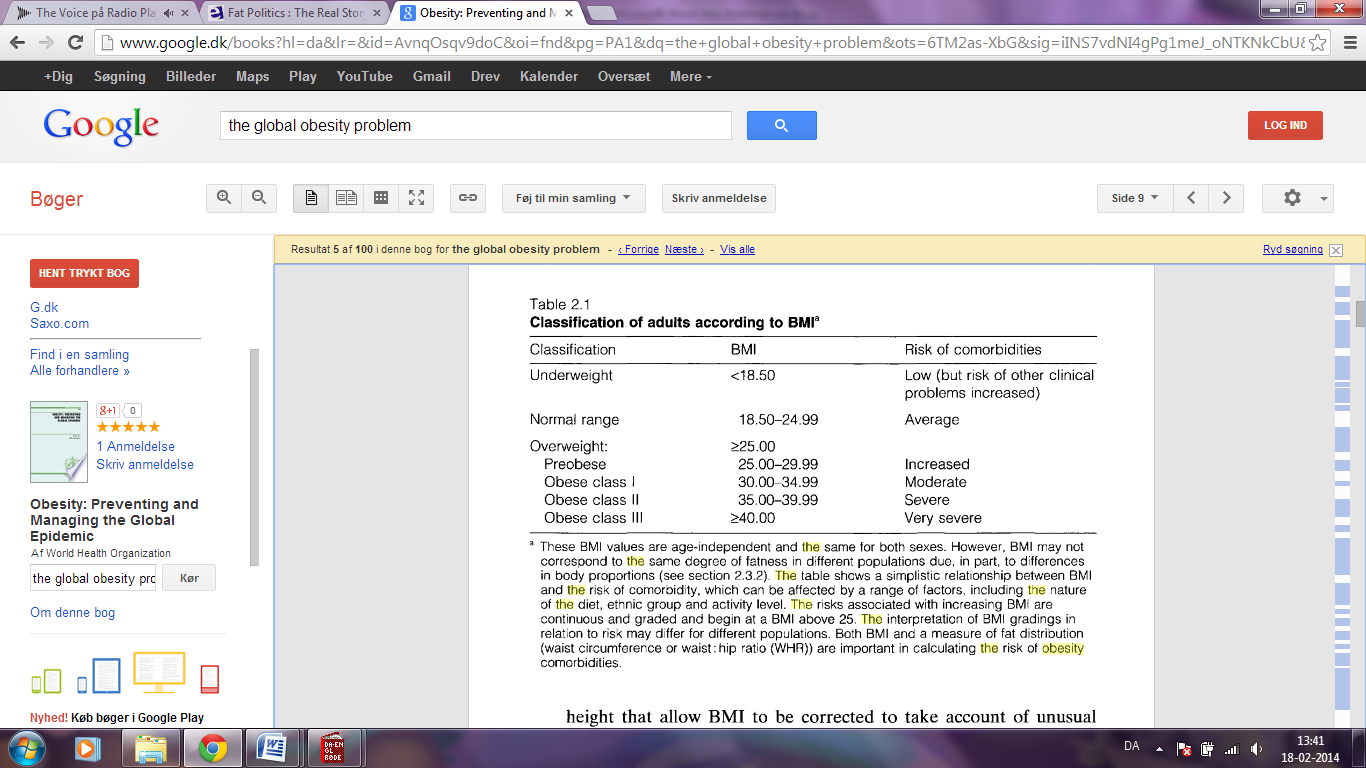 In the following section the BMI will be utilized in order to substantiate the prevailing obesity in America.3.2.2 Obesity in the USJ. Eric Oliver claims that many Americans “are inclined to have a weight range that tends towards corpulence” . He argues that the reasons for this should be found with the ancestors. Arguably, people whose ancestors came from Africa, specific parts of Asia, the Pacific Islands, and the Americans are in high risk of obesity because a regular food supply was not always present . In continuation of the latter, he states that this is also why it is difficult for some people to lose weight, as they are programmed to store for any approaching starvation crisis . However, drawing on Bech’s theory on the risk society, it might be argued that the thought of America hitting any possible scarcity of food seems a bit unthinkable; instead, as argued prior to this, it can be proposed that our way of living and our consumption of foods, particularly sugars and fats, form the basis of an increasing overweight and following obesity.In contrast to the above arguments by J. Eric Oliver, Witten and Pearce argue that genetics can be a risk factor in explaining some peoples susceptibility weight gain; however, they state that the global rise in obesity over such a short period of time cannot be explained by any possible trails and genetics from ancestors . They believe that the reason for the obesity epidemic is due to profound changes in society, which among other things has entailed increased energy consumption and reduced energy expenditure . This development can be seen as one of the consequences of the risk society. It has been further argued that the prevailing obesity in the US is a result of the famous boomerang-effect which Beck elaborates on. Years of societal- and technological development has among other things, for some people, entailed an uneven balance between energy intake and energy spending which consequently is the source to overweight and obesity .While there prevails a disagreement about the reasons to the increasing overweight and obesity the fact is that the United States has for a long period of time had the highest rate of obesity and has for the same reason also been cited and treated as a threatening health issue. By the year 2000 over 64 per cent of the population in the US were overweight and obese ; and since 2011, the adult population in the US have been almost as likely to be classified as overweight as normal weight .  Looking at the table below conducted by the Gallup Institute  shows that the obesity rate has increased in almost all demographics groups in 2013. 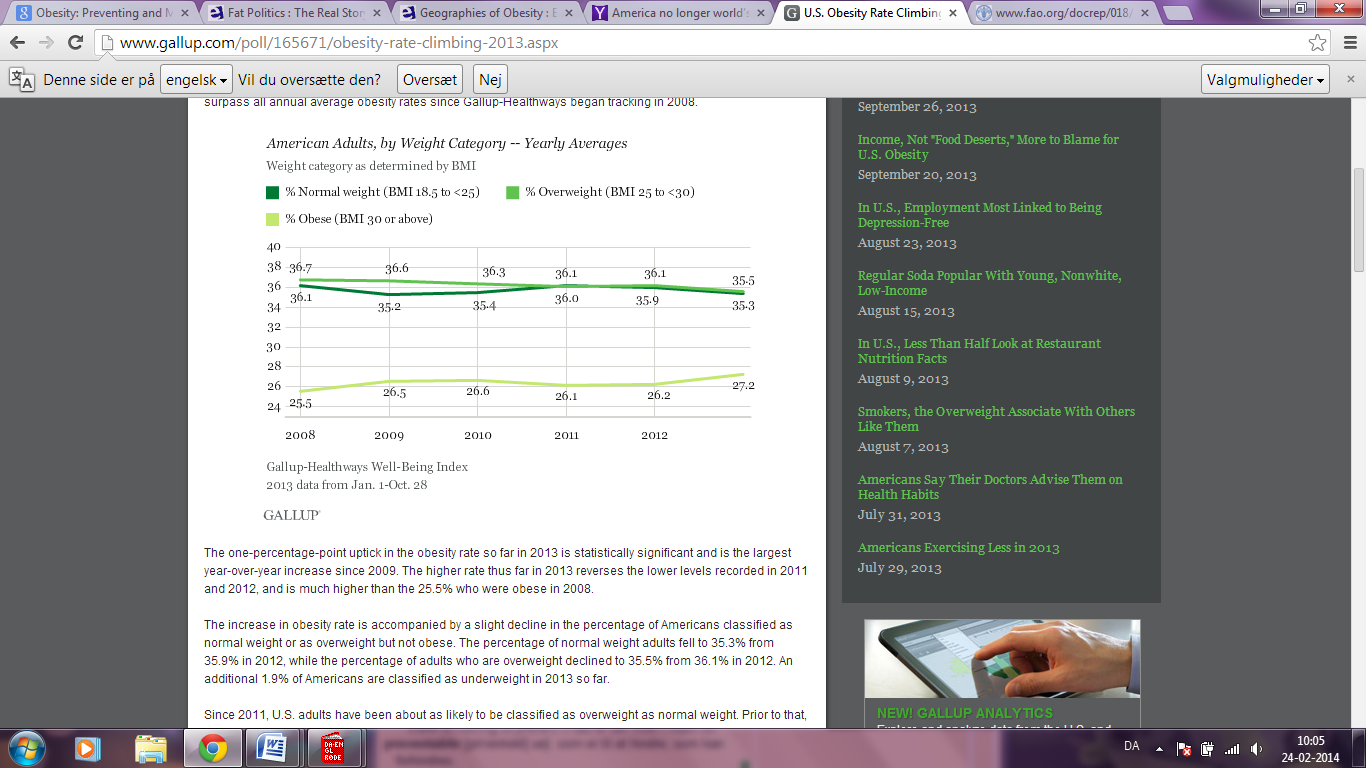 As it appears, the weight category is determined by the BMI, which I elaborated on in section 3.2.1, as being one of the most utilized and acknowledge way of measuring overweight and obesity. The table shows the adult obesity rate in 2013 was measured as being 27, 2 % in 2013. That is per se an increase of 1 % since 2012. In continuation of this, Lindsey Sharpe from the Gallup Institute comments that this increase is “on pace to surpass all annual average obesity rates since Gallup-Healthways began tracking in 2008” . This 1 % increase is the highest year-over-year increase since 2009 as it emerges in the table. The increase in the obesity rate is followed by a small decline in the percentage of Americans classified as normal weight or as overweight but not obese . The percentage of adults under the category “Normal weight” were 35, 9 % in 2012 and it fell to 35, 5 % in 2013. Additionally, the adults categorized as “Overweight” were 36, 1 % in 2012 and it fell to 35, 1 % in 2013. Summing up, according to the Gallup Institute and Healthways, the 2013 obesity rate surpassed all obesity levels and measurements since 2008. However, they state that they cannot map out why the obesity rate increased last year, as the following years show a pattern of some vacillation; this could indicate that this might be a short-term rise, but on the contrary if the obesity rate will continue to rise for the next years, this could potentially be a severe threat not only to the health of Americans, but also to the American healthcare system .Arguably, looking at the figure and results above, it can be concluded that the adult population in America has grown in size and if it continues to increase it could entail serious consequences for the American society and the American healthcare system . It may be argued that this underlines the seriousness of the obesity epidemic and calls for other entities of society – such as the corporations, to act upon the prevailing obesity in America.  3.3 The role of corporations in the obesity epidemic As stated in the last section, obesity and overweight are increasing in the U.S to such an extent that it is now becoming a severe threat to the American society. In line with this, and the possible complications and potential economical consequences which this can entail, a large number of American corporations are now acting upon this increase – arguably as a response to the repeated and growing calls for corporate action and commitment to decrease the mounting obesity . Despite historical changes within corporation’s role in society, which I will elaborate on in chapter 4, there is now prevailing a certain pressure from stakeholders on the companies’ role in doing their bit for the greater good of society, as it is believed that companies can take an active role to help decreasing the obesity rates in America .A lot of companies have for many years incorporated health and well-being in their own internal business practices such as various perks for example offers on gym memberships or healthy food options in the company canteen; nevertheless, as the obesity rates have increased over time it has entailed that it is no longer only a subject of matter inside the corporation; but due to a growing public awareness and concern about the health related issues –such as overweight and obesity, organizations now also have to address it externally. Furthermore, as it has implications for CSR , the pressure on companies to react externally on the obesity epidemic is increasing.    3.3.1 The increased pressure on the FDI in the obesity epidemic The existing pressure on companies to react and act upon the obesity epidemic is especially prevailing on the FDI. As mentioned in the introduction, obesity has helped catalyze a rise in critique of the global, but in particular, the American FDI companies ; even though Crawford et al. argue that: “the influence of food and beverage companies alone does not determine whether populations become obese” . Nevertheless, the increased focus and pressure combined with the rising obesity rates are demanding new levels of accountability from the FDI . Moreover, Herrick argues that it is noteworthy that obesity seems to be: “among one of the few examples where an entire industry has been (and can be) held accountable for population health status and, as a result, corporations have been forced to develop a more ethical public face” . Furthermore, Marion Nestle goes as far as stating that: “many of the nutritional problems of Americans - especially that of obesity - can be traced back to the food industry”  – and the food industry influences what we eat, hence it influences our health . Despite of difference in opinions about the degree of responsibility which fall upon the FDI and the potential role of the FDI and its products it has entwined discourses of blame and responsibility in the obesity debate. Various groups of stakeholders such as NGO’s and consumers put blame on the FDI whilst wanting and expecting the industry to act upon the mounting obesity rates in America. It may be argued that the aspect of blame is somewhat prevailing in the American society, as for example seen with the majority of lawsuits where consumers alleged that the food served at McDonalds is to blame for making people obese . Consequently, this has spurred the increased blame on the FDI for the prevailing obesity epidemic. Consequently, with mounting attention on obesity, and the FDI’s suspected role, calls for a response from the FDI, thus the business case for entwining CSR and obesity seems clear , and in the following section I will elaborate on how the FDI has responded and reacted to its suspected role in the obesity epidemic.3.3.2 The FDI corresponds to its alleged responsibility As the blame has hailed down on the FDI it has not just remained passive. On the contrary, the FDI has turned this blame to its advantage and has incorporated health-related initiatives into its CSR initiatives, because, according to Herrick: “[…] health now holds a potentially huge brand value and this has paved the route to its creative uptake in language and practices of the FDI’s CSR” .  Herrick argues that the FDI has turned to three different strategies : “Heavy investment in and advertisement of its health and wellness research and development efforts;continued support for its physical activity programmes, either emanating directly from companies themselves or by sponsoring state-led programmes;Its entrance into the field of health promotion and education in both the virtual realm and the classroom” . Arguably these three strategies gives a general impression of how the FDI has responded to its role in the obesity epidemic as these strategies have been implemented and utilized in different ways throughout the industry . Nevertheless, it may be argued that these strategies can contribute to paint a picture of the FDI has responded, which will be helpful for my genre analysis of McDonald’s CSR & Sustainability report in chapter 5.In relation to the first strategy, it is very common that companies within the FDI invest in research and development in improving current products but also as new products emerges “from the unending application of nutritional knowledge and technological advances” .  This is among others seen with McDonalds the Global Advisory Council on Balanced Lifestyles and Coca-Cola’s Health and Wellness Beverage Institute . Still, it may be argued that these health committees are quite prejudiced based on the internal research which is going on inside the companies; and this can possibly contribute to making the boundaries between commerce and public health more blurry . In continuation of the latter, Herrick also argues that the development of its products and its investment in nutritional researches should be seen as a “media-driven attempt to reassure consumers that their health and nutritional needs are central to the FDI’s product development” .      While the strategy of utilizing research and development is one way committing to corporate responsibility, Herrick also states that the logic of the energy balance seems to be emphasized among various companies combined with a general emphasis on what Herrick refers to as the healthy choices, because: “at the core of maintaining brand value for the FDI is the assurance of choice” , which allows the FDI to make a connection between its products and healthy choices. In continuation of this, it should also be noted that despite guidelines issued by both the Federal Drug Administration (FDA) and US Department of Agriculture in the US “[…]healthy choices are now so defined as much by the companies themselves as government agencies” .  In relation to the latter, Nestle states that: “food companies are not health or social service agencies, and nutrition becomes a factor in corporate thinking only when it can help sell food. The ethical choices involved in such thinking are considered all too rarely” . However, it is also believed by some that the FDI can take action to help combat the crisis of over-nutrition and obesity by providing solutions that individuals can choose to incorporate into their lives” . The second strategy is utilized by the FDI, as the link between physical activity lifestyles and good health has arisen as a: “legitimate default casual explanation within CSR discourse” . Herrick states that this focal point has paved the way for companies to exploit by focusing on the importance of physical activity, sport - and wellbeing more generally . The investment in sport can be seen as a powerful strategy for companies in fulfilling their role of good corporate citizenship , and furthermore to underline that they take responsibility and act upon the obesity epidemic. The investment in sport activities can also help create a positive brand association to the FDI companies; but also to change the focus and the blame by constructing obesity as an individual “failure” – hereby shifting blame from the consumption of fast-food and sugary beverages produced and sold by the FDI to the focus on inactivity. Hence, “this discursive deflection of blame back onto individuals through CSR consequently reinforces the wider prosperity to make people feel responsible and culpable for their health status” . The latter further substantiates that the shift of blame and responsibility is a repeated theme that emerges from CSR discourse and practices relating to health and wellbeing .  Lastly, the third strategy can be seen as the FDI attempt to create brand value and consumer trust through the provision of information, as the focus on information is substantiating the growing demands for consumer awareness . Even though health promotion is traditionally put forth by government, the FDI is slowly taking over this role and with its “extensive branding, widespread dissemination and large potential audience” , the FDI can very well turn into a enticing competitor in not only decreasing obesity, but also as an informant of health promotion . 3.4 Part conclusionChanges and developments in society have entailed that obesity has become one of the consequences of the risk society. Even though it is not possible to detect if the obesity will continue to rise, the current situation purpose a severe threat to the American society and let alone its healthcare system; and this substantiates that something needs to be done in order to lower the obesity rates in America. It seems that with a combination of external blame, changing role of corporations in the American society and that obesity and overweight have implications of CSR it has spurred the idea that American companies need to react on the obesity epidemic. And most naturally, the attention has fallen upon the companies within the FDI as they are suspected to have a role in the mounting obesity. There seem to be different opinions about whether the FDI is to blame or not, however there prevails an expectation from society and stakeholders that the FDI will- and should react upon the obesity in America – and due to the prevailing pressure and expectations the obesity has become of relevance to the FDI. As a response many companies have reacted and complied with these expectations. However, the chapter also shows that the companies within the FDI have turned this into their advantage by implementing different strategies which can contribute to enhance brand value. I believe that this sets the ground for choosing and looking further into the CSR report of McDonalds by doing a genre analysis to see how and if the increasing obesity can be reflected in the report.4. Theoretical description of Corporate Social Responsibility In this chapter, I will briefly introduce the concept of CSR and the relating concepts. This will be followed with an emphasis on the differences between the usage of CSR in Europe and America respectively. Furthermore, the development and history of CSR is represented in order to substantiate why obesity today has become a part of the CSR initiatives of the FDI in America. For a more specific understanding of CSR I will in section 4.3 and 4.4 represent the different schools of CSR and Caroll’s Pyramid of Corporate Social Responsibilty which will give inspiration to the framework of this thesis which is subsequently represented in section 4.5. The chapter will finish with a part conclusion and an appertaining answer to second research question:2) How does the focus on the increasing obesity in America align with the CSR theory?4.1 CSR – an umbrella concept As elaborated on in the introduction, CSR is a very ambiguous concept because despite the growing body of literature, definitions and the various utilization of the concept among corporations worldwide, there still is no general definition of the concept . In continuation of the latter, Matten and Moon argue that it is not easy to define CSR because it is: “[…] an essentially contested concept, being appraisive, internally complex and having relatively open rules of application” . Furthermore, it may be said that CSR is an umbrella term as it overlaps or is synonymous with other concepts within the context of business societies . The different definitions and usage of CSR has led to confusion on terminology; therefore, for some companies, CSR is defined as philanthropic giving while other companies include various business activities such as employee practices or a more social undertaking for example including community investment .In addition to the various definitions, understandings and usage of CSR, there are also many relating and overlapping concepts connected to CSR such as: corporate citizenship, business ethics, corporate sustainability, environmental management and corporate social performance , . According to Matten and Moon this can be explained by the fact that: “[…] differences in CSR among different countries are due to a variety of long-standings entrenched institutions. Contemporary institutional theory illuminates the global spread of CSR and its social contextualization beyond its U.S. origins” . Furthermore, they add that this makes it possible to frame CSR in a broader context; hence the usage and adoption of CSR worldwide can be seen as a part of a global spread of: “[…] management, concepts, ideologies and technologies . The concept of the triple bottom line has also made its entry in the debate about the terminology on CSR . The idea behind the triple bottom line is that a company has three bottom lines being: an economic-, an environmental- and a social bottom line . In other words it may be said that: “[…] the triple bottom line thinking ties the social and environmental impact of an organization’s activities to its economic performance” .According to Visser and Manfred, the triple bottom line underlines that companies and organizations create value in various dimensions ; but in the CSR context, one of the widespread arguments for including the economical aspect is that only the profitable companies can meet the social and environmental responsibilities . Another linked phrase to the triple bottom line is, according to Visser and Manfred, that of “People, Planet, Profit” or “People, Planet Prosperity”; however the 3 pillars of sustainability is based upon the same concept as the triple bottom line . 4.2 The development of CSR   As a result of the emergent awareness of CSR, a growing number of companies are implementing CSR initiatives into their business strategy, and are generally becoming much more explicit in their statements on their commitment to CSR . However, in order to understand how the abovementioned perception of CSR became prevailing, I will firstly emphasize the differences between American- and European CSR, whereupon I will elaborate on the development of CSR which has led to the fact that obesity is becoming part of the current CSR agenda.4.2.1 National differences in CSR To add to the further confusion about the terminology on CSR, Matten and Moon argue that there is also a difference in the usage of CSR found in different countries; more specifically, they emphasize the difference between CSR in the United States and CSR in Europe . As the focus in my master thesis is on a CSR report found in an American context, I will in the following section highlight the differences in explicit- and implicit CSR found in America and Europe respectively.    Matten and Moon accentuate four key aspects which have had influence on the different national-based approaches to CSR, and these are: “the political system, the financial system, the education and labor system and the cultural system” . Drawing on the differences brought forth by Matten and Moon, I have emphasized the differences in the following figure:   Concluding the differences brought forth in the figure, Matten and Moon argue that: “CSR in the United States is embedded in U.S. institutions and culture, particularly in the traditions of individualism, democratic pluralism, moralism, and utilitarianism” . Furthermore, the American style CSR leaves the opportunity for companies to take explicit responsibility in the sense that it allows the companies to articulate responsibility for some societal interests; for example voluntary programs, or strategies combining social and business value and “address issues perceived as being part of the social responsibility of the company” . It may be said that the American companies using explicit CSR has “[…] the luxury of defining and interpreting their own view of responsible business within the context of their own company” . Contrasting the above, Matten and Moon state that CSR is embedded in European companies and organizations in the form of “industrial relations, labor law and corporate governance” . Despite a current development, the CSR found in European countries is often what Matten and Moon define as implicit CSR. The implicit CSR approach refers to companies’ role within: “[…] the wider formal and informal institutions for society’s interests and concerns. Implicit CSR normally consists of values, norms and rules that result in (mandatory and customary) requirements for corporations to address stakeholder issues and that define proper obligations of corporate actors in collective rather than individual terms”.Matten and Moon state that, the differences in explicit and implicit usage of CSR are especially apparent in two areas. The first difference is in the language which companies use in addressing their relation to society; and the second is the difference in intent of the CSR initiatives . The following table presents an overview of the implicit and explicit elements of CSR . 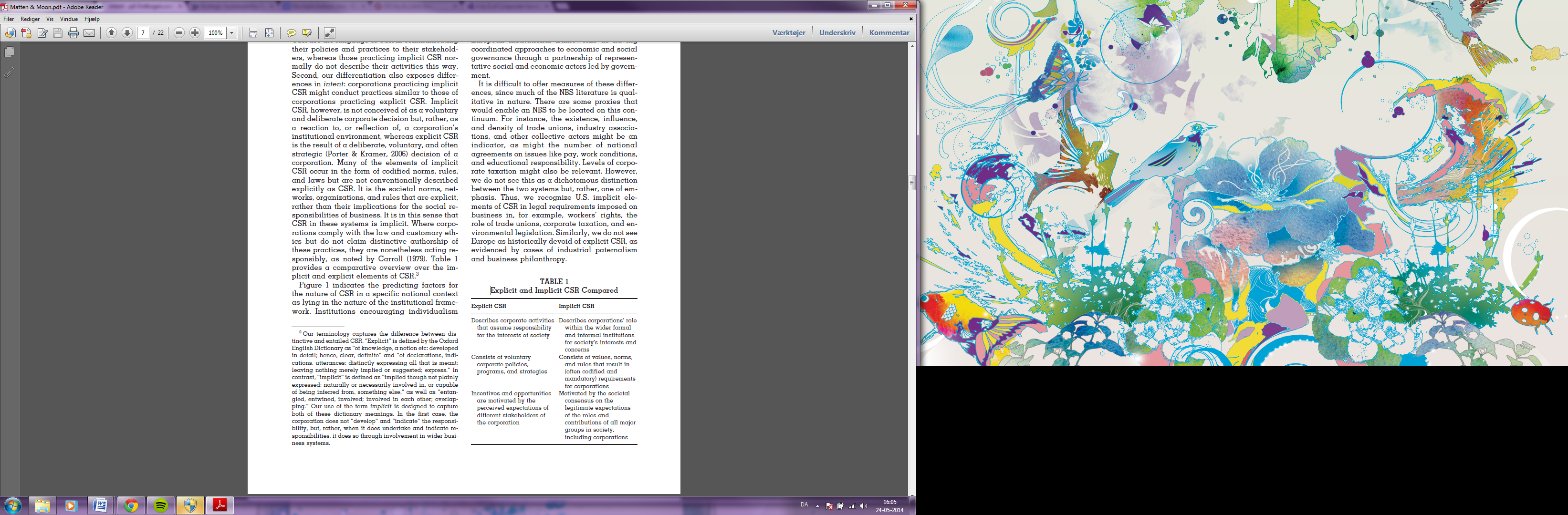 As the table shows , corporations which apply the explicit CSR often use the language of CSR to communicate and diffuse about their practices to stakeholders; whereas the companies which use the implicit CSR do not describe their activities that way as they often tend to use a more formal approach . The table also accentuates the concept of voluntarism, because, even though the companies which practice implicit CSR might conduct their practices similar to the companies which take on the explicit CSR, as implicit CSR is not seen as a voluntary corporate decision . Quite the contrary, implicit CSR is according to Matten and Moon seen as a reflection of the company’s institutional environment; where explicit CSR, as seen in the table, is a voluntary decision . Lastly, it may be concluded from the table that the elements and initiatives of implicit CSR is often seen as: “[…] codified norms, rules and laws but are not conventionally described explicitly as CSR” ; whereas that the initiatives which take the form of explicit CSR is more guided by the perceived expectations of different stakeholder groups.    4.2.2 The history of CSR Even though CSR today has become an umbrella concept, the idea of corporate responsibility is not a new concept. According to Carroll (1979) the roots of modern CSR dates back to the 1930s, where the authors Berle & Means (1932) published their book The Modern Corporate and Private Property arguing that the property of corporations should be considered as public or at least “quasi-public” . Heslin and Ochoa points out a specific case, which they believe is crucial when talking about the roots of CSR, because in 1953 a key decision was made by the New Jersey State Supreme Court who removed legal restrictions on corporate philanthropy . More specifically, a shareholder complained about Standard Oil donating money to Princeton University which resulted in a law suit; however, the court ruled in favor of Standard Oil which had argued that the donation was made to the Engineering Department and were intended to benefit the company by helping educate future potential employees . This decision was very crucial as it paved the way for other American companies to engage in corporate philanthropy as being part of CSR, which I will elaborate on in section 4.4.        In addition, it can be argued that this turning-point also in some way contributed to the changing roles of the interaction between businesses, government and the civil society, which followed in the decades after the lawsuit. This statement is very well illustrated in the figure below put forth by Marrewijk (2003).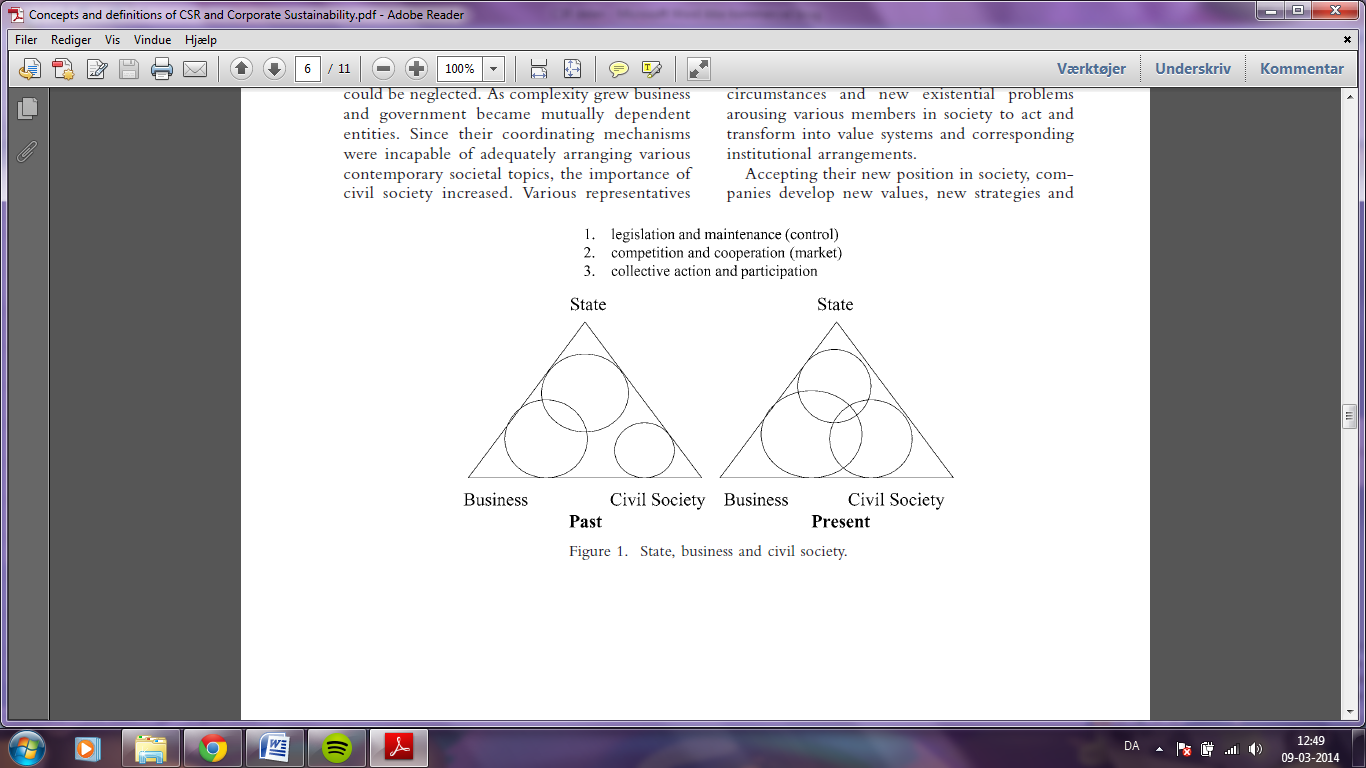 As seen in the triangular figures, business forms a relationship alongside the state and the civil society . Marrevijk argues that the State is predominantly responsible for creating and maintaining legislation which is present asserted in the specific state . Business creates profit and wealth through competition, and lastly, Civil Society shapes our society with participation and collective action .  The figure illustrates that the role and impact of the civil society has changed significantly in such that it is now deeply intertwined with the state and businesses as seen in the “Present” triangle. In the past, both business and government had individual roles and responsibilities and they were relatively independent of one another – and what is more, as the figure illustrates, the impact on- and consideration of the civil society were non existing . However, changes in legislation meant that business and government became dependent entities and this entailed a prospective disagreement between the two. Consequently, the changes and the growing disagreement between business and state led to a rise in the importance and impact of the civil society . As a result it led to a different focus and new values and approaches were stressed . It entailed that businesses had to operate in a new way with “blurred boundaries and surrounding layers of varying degrees of responsibility, overlapping one other” . The new direction of doing business has some early notions and similarities to the concept of corporate citizenship which as stated in section 4.1, often is related to the concept of CSR . Morrison argues that corporate citizenship fosters the status of individual citizens as being members of nation-states . One may say that this argument is very coherent with the development presented in Marrewijks’ figure, as the role of the civil society has changed, so has the influence and perception of the members of the civil society. It might be argued that the development and the changing roles which is presented in the two triangles are important for the analysis of McDonalds as it underlines the impact of civil society and the stakeholders situated in this group – and furthermore also the potential power that this group can have on the company’s business conduct.4.2.3 Phases of CSRIn order to create a clear picture of the relevant points and changes, which led to an increase of the impact of the civil society, it might be reasonable to briefly look at the different phases of CSR. Dr P. Katsoulakos et al. (2004) have tabled three different phases of CSR Phase 1: Pre CSR Phase (1960 to 1990)Phase 2: CSR Initiation Phase (1990 to 2000)Phase 3: Early CSR Mainstreaming (2000 and ongoing) 4.2.3.1 Phase 1Katsoulakos et al. argue that the utilization of the term CSR began in 1960s, however as put forth in section 4.2.2 Caroll argues that the roots of CSR can be traced back to the 1930s, and Heslin and Ochoa emphasize the case in 1953 as the beginning of CSR, nevertheless, despite prevailing disagreement, I will emphasize Katsoulakos et al. explanation that phase 1 should begin with the early notions of the usage of the term CSR . The environmental issues were in focus from the early 60s which provided a breeding ground for several environmental protection organizations and agencies. Climate changes were attributed to emissions of greenhouse gasses from human activities such as industrial processes and technological development; and this focus was also prevailing in the corporate reporting in this period  According to Kotler and Lee there were a tendency for companies to avoid supporting- or working with issues which might in some way be associated with the business – or its products . Furthermore, there was a prevailing rule of thumb described as to “do good as easily as possible” . The latter is also referred to as corporate philanthropy which is illustrated in Carroll’s CSR pyramid in section 4.4. What is more, visibility or acknowledgement for the CSR efforts were not a motive at the time, neither was the wish to engage in other corporate strategies such as giving programs, human resources etc. as this would often require extra effort from the companies .In the 80s the focus of environment was somewhat replaced with the emphasis on poverty, population pressure and social inequity and this was further extended with the establishment of the principles of sustainable development in the late 80s .During the late 80s reporting started to grow significantly in the US as a response to an increasing volume of emissions data available to the public domain in the wake of the Right to know law from 1987 which states that individuals have the right to know the chemicals which they may be exposed to; and this forced the corporations to be more transparent about their toxic releases. 4.2.3 .2. Phase 2In the 1990s the concept of CSR was taken to another level with the prominence in the political-economic dialogue; this was due to an increase in the concerns and CSR oriented expectations from stakeholders . An increased transparency of business activities depicted in the media was a crucial factor in this phase. Smith (1994) argues that the increased transparency also affected the CSR initiatives in the 90s . CSR became much more strategic and explicit as companies chose certain initiatives which could support their corporate values or could be related to core products . This development reflected a new growing awareness of the social role and importance of companies . The 90s were still dominated by the development of the sustainability concepts which became even more prevalent in the wake of the 1992 Earth Summit in Rio de Janeiro . Moreover, the principles for doing responsible business were prescribed by several organizations such as the Global Compact and the United Nations Norms on the Responsibilities of Transnational Corporations . In the wake of the increased transparency and new established rules for business conduct, many companies decided to extend their environment report to include more extensive issues such as community and soon after followed the Sustainability Reports . 4.2.3.3 Phase 3The last phase of CSR which we are, according to Katsoulakos et al., currently experiencing is dominated by a continuous maturation of the CSR movement . The environmental emphasis is still prevalent and even though there have been a significant development within this area, its usage has become more mainstream in the CSR debate . Katsoulakos et al. state that the focus is slowly shifting from the environmental aspect to more social and sustainable issues; and emergent forms of CSR have spurred a host of new conceptual ideas . A number of subjects such as production, HRM, finance, marketing and technological improvements have for a long time inspired the CSR initiatives; however the aspect of human health is currently prevailing at the top of the CSR issues in 2014 . As I elaborated on in chapter 3, the obesity rates are increasing worldwide which have entailed that a number of companies have reacted on- and included this aspect in their CSR initiatives. The latter may be substantiated as: “CSR is a necessary and critical element in sustainable development and this is reflected in strong business” .          On the basis of the three phases I put forth the following model: The model sums up some of the basic points which separate the three phases of CSR as it is presented by Katsoulakos et al. It may be argued that the three phases could have been divided in another way, because as elaborated on, a lot of changes and developments took place in the 80s which, arguably, somewhat marked the beginning of the second phase such as the focus on transparency. Therefore, others may argue that the second phase should begin in the 1980s. Nevertheless, it may be said that the three phases highlight the massive development which have taken place within the area of CSR in a comparative short timeframe of 50 years. Consequently, this development has entailed that one of the focal points of CSR in 2014 is the human health – including the focus of obesity.       4.3 Different schools of CSRIn the following section, I will present the different schools of CSR. The schools of CSR are presented to give a better overview of the different perceptions relating to the concept. The introduction will, as mentioned in the opening of this chapter, be followed with an elaboration on Carroll’s CSR pyramid; and lastly the two sections will be combined in order to substantiate this thesis’ framework. Rendtorff (2009) presents the five CSR-schools which he believes is the most important approaches to the concept of CSR ; however I will only be elaborating on the four CSR schools being: The dogmatic school, the international school, the dialogical school and the ethical school. The dogmatic school focuses on the economical- and profitable benefits of CSR . The economic perspective is represented by- and often connected to the American liberalist Milton Friedman (1912-2006). Friedman is often being pointed out as one of the main critiques of CSR with his renowned argument stating that: "there is one and only one social responsibility of business–to use it resources and engage in activities designed to increase its profits as long as it stays within the rules of the game, which is to say, engages in open and free competition without deception or fraud” .  The international school sees CSR as a voluntary approach; and is according to Rendtorff: “[…] oriented towards the protection of human rights and engagement of corporations in human rights” . More wide-ranging, the international school of CSR embraces the focus on the triple bottom line being people, planet and profit, as I elaborated on in section 4.1 . The dialogical school of CSR focuses on- and embraces the importance of stakeholder communication . Furthermore, supporters of this school state that meeting the expectations of stakeholders by engaging in dialog is a crucial element of CSR . For that reason, Freeman’s theory on stakeholder management is accentuated as representing the dialogical school of CSR. The classic definition of a stakeholder is, according to Freeman: “any group or individual who can affect or is affected by the achievements of the organization’s objectives’” .Lastly, the ethical school argues that CSR represents the permit to operate in society as CSR, from this point of view, is a matter of ethics and the behavior of the company; thus the ethical school of CSR is about how it meets the norms in society as this is believed to be “the right thing to do” . 4.4 Carroll’s Pyramid of Corporate Social Responsibility In addition to the four different schools of CSR presented in the previous section, it might also be relevant to include Carroll’s CSR pyramid and his appertaining view of CSR, as this may be considered to represent a philanthropic approach to CSR, which Rendtorff leaves out in his representation of the different schools of CSR. Carroll states that: “the social responsibility of business encompasses the economic, legal, ethical, and discretionary expectations that society has of organizations at a given point in time” . With this statement, Carroll emphasizes that companies have several responsibilities to society and they need to embrace each and every one . On the basis of this approach, Carroll proposed in 1979 a four-dimension pyramid model as viewed in the figure below. Carroll’s pyramid has over the years been much criticized, altered but also much used and cited . Wayne Visser (2005) argues that the reason for its continuing prevalence is that it is simple and easy to understand . However, Visser has also criticized the model for not being the best for understanding CSR in general as it created in an American context. Studies have shown that the pyramid has several limitations when utilizing it in other countries . Nevertheless, I still believe that Carroll’s pyramid is relevant being that my focus in on an American context and that the four responsibilities are highly relevant within the present aspects of CSR.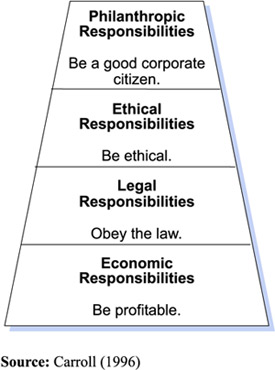 As seen in the figure, Carroll has divided the responsibility of corporations into four different types being the economic-, legal-, ethical- and philanthropic responsibility, which he believes addresses all obligations that a company has to society. In the bottom the economic responsibility is placed, which Carroll believes to be the most fundamental responsibility. The economic responsibility covers profitability; in order to secure the future business conduct and to meet the requirements of shareholders. It may be argued that Carroll’s focus on profitability has some similarities to the statements brought forth by Friedman; however, as it appears in the pyramid, Carroll does not agree that the economic responsibility is the only responsibility that companies have . On the contrary, he believes that the economic responsibility is a precondition in order for the company to be able to meet the other three responsibilities in the pyramid .  It may be said that the economic base is the foundation in which the remaining responsibility rest upon. The second responsibility is the legal responsibilities which set forth that the company must obey the laws propounded by society. The third responsibility is the ethical responsibilities, which basically proposes that the business must do what is right, even if it not legally subjected to do so . Even though the ethical responsibilities are closely connected to the legal responsibilities, they still differ; because, as Carroll states, it is not enough for a company to obey the law, it must also need to have ethical standards . According to Carroll, the ethical standards are important as they can ultimately help create new laws. It may also be added that it is a requirement that companies live up to legal responsibilities, but if a company does not live up ethical responsibilities it can still conduct business – even though that this might result in a lack of trustworthiness and corporate reputation .      Lastly, at the top of the pyramid are the philanthropic responsibilities which cover the contributions given by companies to social, cultural or environmental purposes . However, what is interesting about this last responsibility is that it, contrary to the other three responsibilities, is a voluntary aspect . Thus, it will not have a negative outcome if the company does not live up to the philanthropic responsibilities; but again, it is important to emphasize that it is expected and desired by society that companies will engage in philanthropic responsibilities . Even though Carroll separates the different responsibilities, he simultaneously states that it is important to have a holistic view on CSR and let it influence “how the company engage in decisions, actions and programs that simultaneously fulfill all its components parts” . This is viewed as crucial because the total of CSR requires the fulfillment of a company’s economic, legal, ethical, and philanthropic responsibilities. 4.5 This thesis’ framework By presenting Carroll’s pyramid it might indicate that this thesis solely adopts the philanthropic approach to CSR, however this is not the case. For the purpose of my thesis and the subsequent genre analysis of McDonald’s CSR report, I will also adopt the international school of CSR as represented in section 4.3. This thesis believes that CSR should be seen as a voluntary aspect; therefore the company is not assigned to any specific guidelines (see appendix 3.2), however the company which is oriented towards its stakeholders by creating value to them and including social and environmental concerns in its business orientation is truly engaged in its CSR initiatives. In addition to the latter approach, Carroll’s model is still considered relevant for the framework of this thesis as he also emphasizes the importance of stakeholders, and even though he sees the philanthropic responsibility as a voluntary aspect, he also acknowledges and stresses the prevailing expectations by society that companies will engage in CSR . In addition to the above, I will in this thesis make use of the following definition of CSR put forth by Kotler and Lee: “Corporate social responsibility is a commitment to improve community well-being through discretionary business practices and contributions of corporate resources” . The term community well-being used in this definition refers not only to environmental issues, but it also includes human welfare . It may be said that this reference is fitted based on the subject of this master thesis; and as argued in section 4.2.3., the focus of obesity is a fairly new focal point in the context of CSR. But what I think is most noticeable in this definition, and what the authors bring forth as being crucial, is the word discretionary. Thus, its reference to the essential point of voluntarism is arguably substantiating the aforementioned approach I will use in this thesis. It may also be argued that the voluntary aspect is important when talking about the CSR of the FDI in America because, as argued in chapter 3, there is a prevailing public expectation that companies within the industry show responsibility and act upon any critique and demands that might come their way.  4.6 Part conclusion In this chapter I have emphasized the different usage of CSR in Europe and America respectively, and the appertaining concepts which often are used synonymously to the concept of CSR. This emphasizes that CSR up to date is an umbrella concept and used differently in various countries. The comparison of the American and European usage of CSR stresses that American companies are not as heavily regulated as those in Europe, but are viewed as a moral and social choice which the company can choose to engage in; and this may be said to substantiate the definition of CSR which I have chosen to use for this master thesis. Moreover, the history- and the phases of CSR presented highlights that the CSR initiatives have gone through different phases, which might be argued to mirror and go hand in hand with the different societal focuses we have seen over time – therefore it might be said that the current societal focus on health and let alone obesity can be reflected in the CSR initiatives. Combining this with the arguments about the increasing pressure on the FDI to react on the prevailing obesity epidemic brought forth in chapter 3, it might be said that this substantiates the framework I have chosen for the master thesis.  Concluding on this chapter, it may be said that the CSR theory presented in this thesis align very well with the focus on the increasing obesity, as CSR is seen as reflecting the current social and environmental concerns in society by highlighting and creating value for the stakeholders of the company.5. Analysis In the following section I will present McDonalds, which is the case study of my thesis. I will conduct my analysis of McDonald’s Corporate Social Responsibility & Sustainability Report 2012- 2013. As mentioned in section 2.5 I will be utilizing the genre analysis and the appertaining steps as proposed by Bhatia. The section will conclude in an answer to the third research question: 3) Does the focus on health and obesity challenge the genre of business reports?  5.1 The case study– McDonalds McDonalds is the world’s leading fast food retailer “with more than 35,000 local restaurants serving nearly 70 million people in more than 100 countries each day” ; and this may be said to substantiate the company’s global outreach. On the American site it is stated that: “Since 1955, we’ve been proud to serve the world’s some of its favorite food. And along the way, we’ve managed not just to live history, but to create it”. It may be stated that McDonalds is a permanent part of many people’s lives – and especially the lives of many Americans. This is substantiated by Howard Rothman (2001) who states that: “(…) many Americans can’t recall when fast-food restaurant were not in their neighborhoods” . As elaborated on in section 3, McDonalds is operating in a society where the focus on health has increased in accordance with the mounting obesity in America. Due to pressure from various stakeholders McDonalds has attempted to meet the demands by, for example, including heather choices into its menu options which is thoroughly elaborated on in the “Food” section on the corporate website; it has, for example, added fruits and carrot sticks to the traditional French fries which the kids can choose from when ordering in the Happy Meal. It has also provided its menu packaging with calorie information . Despite different steps towards a healthier America, McDonalds still seems to be one of the biggest culprits when talking about the obesity epidemic. McDonalds has for a long time been connected with- and accused of the increasing obesity rates in America and it might be said that it peaked in the beginning of the 2000s when a number of consumers began filling lawsuits against the company arguing that years of consuming the food served at McDonalds had made them overweight . A lawsuit in 2003 became an epoch-making legal action, as it “[…] was the first of its kind against a fast-food chain to make its way into a U.S. courtroom” . Even though the lawsuit was dismissed, it might be said that this sat the landmark for- and brought into focus the possible connection between eating at McDonalds and the increasing obesity in America, as many more followed in the wake of this lawsuit in 2003.         McDonalds stresses on its corporate website that changes have to be made together and that it will “continue to work at improving nutritionally-balanced menu choices” . This might indicate that McDonalds acknowledges the concern about the increasing obesity and that it needs to react on this situation. This can further be substantiated with the following quotation found on the corporate website: “we take these issues seriously and are working to do what we can to positively influence the situation. We know we cannot address this problem alone, but we are committed to being part of the solution” . It might also be added that this statement echoes the definition of CSR, I presented in section 4.5. McDonalds includes the societal and environmental concerns as it, in this statement, can be manifested in the concern the company shows for the prevailing obesity. However, it may also be argued that in continuation of the argument brought forth in chapter 3, it is stated by Herrick that: “the FDI must be able to “[…]commit their integrity, foster trust and demonstrate their willingness to be held accountable for the quality and long-term safety of their products” . Therefore, this may be argued to be reflected in the arguments by McDonalds stating its willingness to being part of the solution.In continuation to the above, I also think it is interesting to emphasize that last year McDonalds launched its McDonald’s USA nutrition Journey 2013 Progress Report. It may be argued that this report can be seen as a reflection of the present attention given to nutrition and the increasing obesity in America – and consequently the possible role of the FDI, including McDonalds. It might also be seen as McDonald’s attempt to confirm that it is doing its part in fighting the obesity epidemic by meeting the requirements of stakeholders and the increasing demand for transparency for its business conduct. The latter can, for example, be seen in this statement put forth in the report:”We believe in changing together with our customers and communities for the better” . It may be argued that McDonalds wants to present itself as trustworthy and reliable company, therefore it responds to the increasing social expectations by implementing healthier nutrition initiatives and consequently making this available for the public .Despite challenges connected to the prevailing obesity epidemic and McDonalds’ potential role in it, the company has striven to attain goodwill in other areas of CSR. McDonalds was by the American magazine Fortune among the most admired companies for social responsibility . Accessing the Sustainability site it becomes evident that McDonalds has four focus areas, besides the aforementioned “food”, these are: Sourcing, Planet, People and Community . It may be argued that the engagement in other areas of CSR can shift the focus from its suspected role in the obesity epidemic. Furthermore, it may be said that the extern branding of McDonalds as being a social responsible corporation is also highly important for McDonalds, as it contributes to support its market positioning. In addition to a thorough description of the five focus areas mentioned above, one also has the opportunity to browse through annual reports, shareholder information, financial highlights etc on the corporate website. Moreover, one can also accesses the Sustainability and Corporate Responsibility Report Archive and download the CSR Reports from the past years beginning with the first report which was published in 2002 . It can be argued that information available gives the impression of transparency and support the trustworthiness which, as mentioned prior to this, is crucial in the work with CSR. It can also be said that McDonalds’ attempts to inform its stakeholders through its own communication channel and hereby eliminating the chances of them seeking elsewhere to get further information about the company. It may be added, that if the stakeholders feel that they get the information they need through the corporate website it could potentially generate trust to McDonalds. In continuation of this, it might also be added that this approach can reflect the third strategy used by the FDI, which I presented in section 3.3.2. Because as Herrick argues, as a response to the blame put upon the FDI in the obesity debate, the FDI has responded with an increased information in both the virtual realm and the classroom” .McDonalds states, in the section Mission & Values on the corporate website, that its global operations are aligned in a strategy called “the plan to win” which takes its starting point in the five P’s being: “People, Products, Place, Price and Promotion” . It may be said that this strategy is interconnected with the company values which are: We place the customer experience at the core of all we do; We are committed to our people; We believe in the McDonald’s System; We operate our business ethically; We give back to our communities; We grow our business profitably; We strive continually to improve . However, besides reflecting the company values it may also be argued that McDonald’s five P’s can be seen as the company’s marketing mix – and more specifically it may be echoed in Philip Kotler’s 4 P’s – product, price, place and promotion . Kotler argues that the marketing mix and the appertaining 4 P’s can be seen as a set of tools that a company can utilize in order to attempt to influence sales . One of the points of criticism which have fallen upon the 4 P’s is that the 4 P’s solely represent the company and the seller’s mindset and does not take into consideration the buyer’s mindset . It may be argued that, as McDonald’s has added an additional P covering the “People” approach, the company shows that it seeks to meet the mindset of its customers and that McDonalds aims its marketing mix at the needs and buying behavior of its customers. In continuation of the latter, this may also be substantiated by Herrick as she argues: “the FDI, perhaps more than any other, relies on the creation and maintenance of consumer trust” . And in connecting to the obesity epidemic it might be said that consumer-trust is more important than ever as the companies “[…] must communicate their integrity, foster trust and demonstrate their willingness to be held accountable for the quality and long-term safety of their products” . It may be said that McDonald’s values seems wide-reaching and embrace almost every aspect of its business conduct. However, on the basis of the spurred attention given to the FDI, it may be argued that McDonalds not only has to be a supplier of food products, but it also has to signal and present a set of values and ideas, which stakeholders – and especially its customers, can identify with and which are coherent with its business conduct.              Overall, it may be argued that on the basis on the information available on the McDonalds corporate website, there seem to be an indication of acknowledgment of its role in the obesity epidemic; however this acknowledgment can also be seen as a way to meet the demands from stakeholders in order to show that McDonalds is oriented towards its stakeholders and strives to create value for them by including societal concern in its business conduct; and this may be argued to reflect this thesis CSR framework.  In the following section I will go in dept with the genre analysis in order to detect how and if the prevailing focus on health – and let alone obesity can be reflected in the report. 5.2 Genre AnalysisUtilizing Bhatia’s approach, I will in this section conduct a genre analysis of McDonald’s Corporate Social Responsibility & Sustainable Report 2012-2013 with the emphasis on the section called “food”. As elaborated on in section 2.5.5, I will only be utilizing five out of the seven steps which Bhatia proposes for genre analysis as it appears in the figure:5.2.1 Step 1 – Placing the text in a situational contextBy drawing on aspects and statements brought forth in chapter 3 I will in the first step of the genre analysis try to place the text within a situational context. Hence, as argued by Albrecht the social context is “[…] the framework around the text” . As argued in chapter 3 overweight and obesity are becoming a growing threat to health worldwide due to profound changes in society which among other things has entailed increased energy consumption and reduced energy expenditure . The adult American population has for a long time filled the leading position as the fattest people in the world, and as seen in the BMI figure in section 3.2.2 the numbers continue to rise. The prevailing obesity epidemic brings about an increased focus on the complications and societal consequences which it can entail. In the wake of the increased focus on obesity many corporations have acted upon the epidemic – arguably as a response to the repeated and growing calls for corporate action and involvement in decreasing the obesity. Especially the companies within the FDI, which McDonalds is, have been accused of carrying much of the responsibility to the obesity epidemic – and there exist a prevailing pressure on the companies within this industry to act upon the obesity. It may also be added that the companies within the FDI have acted upon their alleged corporate responsibility, as they embrace that: “corporate social responsibility is a commitment to improve community well-being through discretionary business practices and contributions of corporate resources” . However, as stated in section 3.3.2, it may also be argued that the companies, and among them McDonalds, have turned the accusations into their advantage, and this have “[…] paved the route to its creative uptake in the language and practices of the FDI’s CSR” .On the basis of the many lawsuits and allegations which have fallen upon McDonalds, claiming that the food and beverages served at the restaurants are to blame for the customers weight gain, it might be argued that the company is aware of its alleged response and involvement in the increased obesity. And as I argued in the previous section 5.1, in the light of the information available on the corporate website, there also seem to be an indication of an acknowledgment of its potential responsibility in the obesity epidemic. This statement can further be substantiated when accessing the McDonald’s CSR and Sustainability report where it says: “[o]besity is a complex and multi-faceted issue. We all have a role to play” . It may be argued that with this statement McDonalds acknowledges that it has a role to play in the obesity epidemic; as it hereby, includes the prevailing social concerns in its business orientation.  This may be substantiated with Carroll’s argument put forth in section 4.5 stating that there exists a prevailing expectation by society that companies will engage in CSR . And by answering to this, it can be said that it stresses the importance of creating value for its stakeholders in its CSR initiatives. However again, it may be argued that this acknowledgment and the rhetoric following it indicates that in order to maintain stakeholder trust and create brand value McDonalds must: “communicate [its] integrity, foster trust and demonstrate [its] willingness to be held accountable for the quality and long-term safety of their products” . Arguably, this is followed by a discourse which reassures stakeholders that their health and well-being is central to McDonald’s CSR.In continuation of the latter, it may also be argued that another indication of McDonald’s attempt to stress its awareness of its role in- and its need to answer to the obesity epidemic is its publication of the abovementioned McDonald’s USA nutrition Journey - 2013 progress report. This report is the only progress report available which originates in one of the five focus areas being food. One may argue that it appears as if, this is valued higher than any of the other remaining focus areas. It may be said, that this could underline the communicative purpose within the genre (see appendix 3), in that it seeks to shine light on and inform its stakeholders on this topic especially; and that McDonalds ultimately wants to mirror its reliability. Nevertheless, it may also be stated that the progress report can be seen as a rhetorical marketing tool which seeks to emphasize McDonald’s response to the increasing demands from stakeholders and society and that the health of its customers is central to its product development. When accessing McDonald’s CSR and Sustainability report it becomes evident that the focus area “Food” is the first chapter in the report. One can ponder upon if this is coincidental, or if this focus area is placed in the beginning of the report to reflect McDonald’s awareness of the prevailing attention around this focus area. However, it could also reflect the explicit and voluntary aspect of CSR in America, as McDonalds is not subject to any specific guidelines and demands (see appendix 3.2), it allows the company to structure its report in such that it enhances its company image. It may also be argued that this section is characterized by its usage of the explicit CSR strategy, which I elaborated on in section 4.2.1, as the emphasis is on its development and willingness to change for the greater good of society and its stakeholders. The latter can be seen in these examples: “We are working to find new ways to make nutritious choices and nutrition education a bigger part of the McDonald’s experience” , “We are working hard to develop new items that offer our customers the choice they want” , “McDonald’s is also working to reduce sodium in our menu items” . And it may also be said to be emphasized in the abovementioned Progress report with this example: ”We believe in changing together with our customers and communities for the better” . It may be argued that this again emphasizes its potential role in the obesity epidemic and by showing stakeholders that it is willing to change it attempts to comply with the demands placed upon the company. In continuation of the latter, the explicit language of CSR is also utilized to inform about the different nutritional goals which McDonalds has set for the year 2020 with a special emphasis on making improvement of the Happy Meal and balanced choices for children, its involvement in- and with different councils and experts, stakeholder communication and an clarification of the nutritional information available on the food and beverages served at McDonalds. The statements put forth are also substantiated with pictures and figures for example showing how McDonald’s menus have evolved over time. It may be argued that the content of the section and the appertaining discourse can be compared to the FDI’s much used strategies in the obesity debate which I elaborated on in section 3.3.2. As seen, Herrick states that the FDI has turned to three different strategies which are:“Heavy investment in and advertisement of its health and wellness research and development efforts;continued support for its physical activity programmes, either emanating directly from companies themselves or by sponsoring state-led programmes;Its entrance into the field of health promotion and education in both the virtual realm and the classroom” . It may be argued that the Food section of the report shows sign of utilizing all three strategies, although according to my findings there is an overrepresentation of the usage of the first strategy. Signs of McDonald’s utilization of the first strategy can for example be found on page 19 of the report where McDonalds elaborates on its collaboration with The Alliance for a Healthier Generation and its development of the Clinton Global Initiative (CGI) . Or on page 21 where it emphasizes a research carried out by Cornell Food and Brand Lab researchers Brian Wansink and Andrew S. Hanks which, on the basis of a 2013 study, conclude that a menu change in the Happy Meal has implied that the children got about 104 fewer calories in their meal . Lastly, indications of utilizing the first strategy may be seen on page 24 where the mentioning of McDonald’s own Global Advisory Council (GAC) is found . Herrick also mentions that the GAC functions as a great example of McDonald’s usage of the first strategy; and it may be argued that this strategy is used to show stakeholders its developmental efforts. Nevertheless, the emphasis on its developmental efforts may also be seen as McDonald’s attempt to address consumer demands for healthier food by representing it as a corporate initiative. This may arguably contribute to mirror the nutritional focus and its development of healthier products, which may contribute to make the boundaries between commerce and public health more blurry .        Indications of the utilization of the second strategy, put forth by Herrick, can for example be found on page 26 of the report where the emphasis is on McDonald’s effort to help kids get active and, more specifically, the McDonald’s Champions of Play program is mentioned. This program was initiated in connection with the London 2012 Olympic Games and encouraged children ages 6 to 14 to get active and start playing . The usage of this strategy and the rhetoric mirroring it gives, according to Herrick, the company the opportunity to emphasize the importance of physical activity . It may be said that McDonald’s uses this emphasis to exploit the connection between physical activity and food consumption. And moreover, with this strategy, McDonald’s underlines that if children – and adults for that matter, are active enough they won’t get obese or overweight just by eating the food served at McDonalds. In continuation of the above, it may also be argued that with this emphasis, McDonald’s attempts to shift the prevailing blame which is put upon the company, back onto individuals. Subsequently this strategy also reflects the emphasis on the utilized discursive tools of choice and information which may also be said to be very common in the CSR of the FDI . The emphasis on choice and information may say to indicate that its CSR is built around a rhetorical appeal to choice and provision of information which allows McDonalds to highlight the growing demand for consumer awareness and personal responsibility. Finally, it may also be argued that there exist indications of the third strategy in the report. It can for example be found on pages 28-29 where McDonalds lists its different approaches to increasing access to nutrition information. It includes everything from online services, toll-free phone lines, in-restaurant brochures, mobile apps, education of employees etc. . It may be said that this strategy is used to stress the company’s transparency by making all nutritional information available and thereby potentially creating customer reliability. However, it may also be argued that this strategic approach, like the abovementioned second strategy, has elements of the shift of blame and responsibility. It may be said, that the information about the food and beverages served at McDonalds is available to everyone, so McDonalds cannot be responsible if people consume too many calories – as they knew what it contained when they chose to purchase it.           Overall, it may be put forth that these examples found in the Food section of the CSR and Sustainability report, indicate that McDonalds is very much aware of its societal context and through different strategies and appertaining rhetorical tools it demonstrates its willingness to be held accountable for its role in the obesity epidemic, as this opens up for new opportunities for creating brand value. Moreover the latter may also be substantiated as this section of the report is very much characterized by the attempt to meet the prevailing demands and critique of stakeholders as it predominantly contains and elaborates on McDonald’s efforts to change and improve its menu offers into healthier options. This argument mirrors the expectations on the FDI to act upon the obesity epidemic in America and this may arguably be seen as McDonald’s attempt to meet the demands by- and creating value for its stakeholders by including the societal concerns in its CSR. One can ponder upon why there seems to be more examples indicating the usage of the first strategy (appendix 4), however as the first strategy predominantly contains of elements around the company and its products, it could underline McDonald’s attempt to enhance its brand value by developing new and healthier products. The latter can also be substantiated by Herrick who states that: “by evaluating emerging nutritional and epidemiological trends and conducting clinical research, the global FDI is forging ahead in the race to develop health claims as valuable marketing tools and sources of brand value” . The remaining two strategies both have discursive elements of the shift of blame and responsibility which, as mentioned, is a repeated theme in the CSR discourse relating to obesity . The overrepresentation of the first strategy may not only be seen as relying on the rhetorical appeals of choice and information it may also be seen as containing a certain element of willingness and commitment to improve community well-being through its business practices . Moreover, by relying on and referring to groups and organizations such as the Clinton Global Initiative it could contribute to substantiate its reliability, transparency and commitment.  In continuation of the above; it may, in closing, also be noted that the strategies and discursive elements used in this section, substantiates the development of the company’s role in society which I elaborated on in section 4.2. It may be argued that it highlights the power of the civil society and let alone the stakeholders of McDonalds, in such that there is, in this section of the report, much focus on stakeholders and how McDonalds can create value for them by improving and developing its products. This may furthermore also substantiate the usage of explicit CSR as it may be said that McDonald’s uses it, in this section, to elaborate about its business practices to its stakeholders.  However, there are also indications present which show that the willingness to create value for stakeholders and its commitment to improve its products is merely an attempt to enhance the brand value of McDonalds. Therefore it may be argued that the incentive for implementing obesity in its CSR mirrors the theoretical framework elaborated on in section 4.5, however this is arguably spurred by an ulterior motive to enhance brand value.  5.2.2 Step 3 – Refining the situational/contextual analysisIn step 3 the senders and the receivers of the CSR report will be identified and discussed. I will furthermore elaborate on the communicative purpose of the report by drawing on some of the surrounding text in order to try to identify the textual reality which the report is trying to represent - or change .5.2.2.1 The senderThe report is found on the corporate website and is therefore, available to anyone who wishes to read it. As a result of its availability it may be said to function as a highly important communicative platform for the company to inform about its business conduct and let alone its CSR & sustainability initiatives. This could also be said to substantiate the goal of the sender, which may be said is to inform the receivers about its CSR and sustainability initiatives in an attempt to gain support from stakeholders. As the report is found on the corporate website, it may also be said that the sender of the report is the case company McDonalds. However, it may also be argued that the President & CEO Don Thompson and the Senior Vice President, J.C. Gonzalez-Mendez may function as secondary senders of the report as they are, arguably, the figureheads of the corporation and both open the report with individual letters. The latter can further be substantiated, as they have both signed their letters, which, according to Albrecht, can determine who functions as the sender .                                                                                                                                                                                                                                                                                                                                                                                                                                                                                                                                                                                                                                                                                                                                                                                                                                                                                                                                                                   As seen on page 5 in appendix 5, Don Thompson opens the report with the CEO letter, which might be argued to be a characteristic structure of the genre of business reports (see appendix 3). However, as mentioned above, the CEO letter is followed by a letter from the Senior Vice President, and this could be seen as a departure from the genre of the business report (appendix 3). One can ponder upon why the report needs two opening letters and as a result, also two senders. Nevertheless, this could perhaps be explained by viewing the content of the two letters. The letter from the CEO may be said to function as a general opening of the report where he sets the framework for the report by briefly outlining its content substantiated with a number of forward-looking statements, which, according to Bhatia is very typical for the genre of the business report . The letter from the Senior Vice President reveals that he is the architect of the framework which serves as the foundation of McDonald’s CSR and Sustainability initiatives and the appertaining five pillars – Food, Sourcing, Planet, People and Community . Therefore, it may be put forth that the CEO is the sender of the report on behalf of the company McDonalds, whereas the Senior Vice President may function as the sender of the CSR initiatives. What is noteworthy, in the opening of the report is the extensive usage of the personal pronouns with special emphasis on “we” and “our” as seen in the two letters: 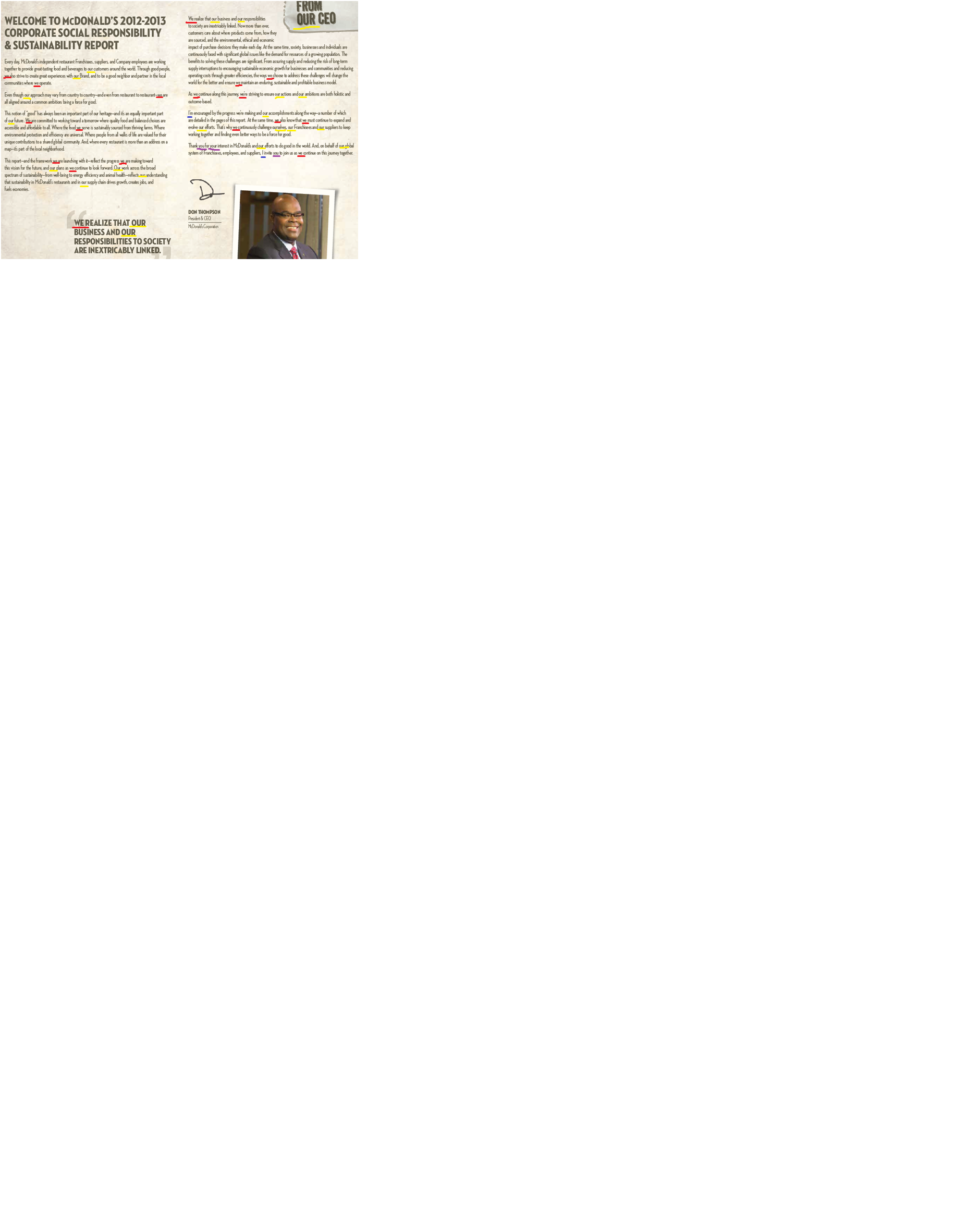 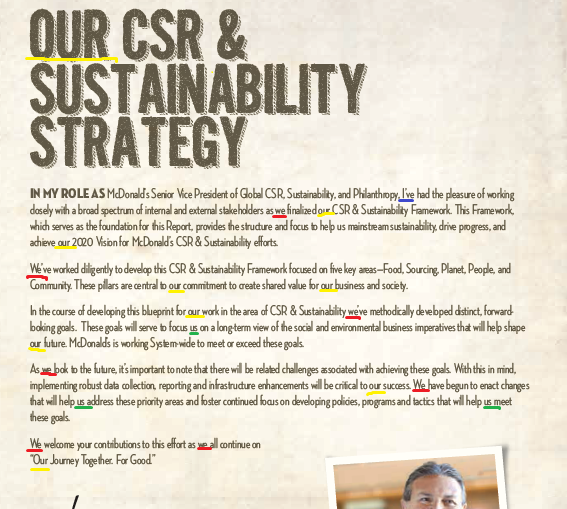 The usage of personal pronouns refers to the company and further substantiates the role of the sender . It may be said that the use of the personal pronoun “we” and “our” instead of the company name McDonalds can be seen as a strategic discursive choice which could contribute to create a more relatable text. In continuation, Albrecht argues that “the relationship between sender and receiver is clearly revealed in the use of particular terms of address and personal pronouns” . Therefore, it could be said that the usage of personal pronouns in the two letters is an important factor when establishing a trustworthy bond to the receivers of the report – and ultimately creating dialogue. This dialogue may ensure that McDonalds is doing its part to meet the expectations of society balanced with the expectations of stakeholders - including the receivers. This approach could again highlight the importance of stakeholders, as McDonalds acknowledges that stakeholders have intrinsic value in the organization and it seeks to create value for its stakeholders. It may be said that these values are important to emphasize on, in the report, to show its stakeholders that they are incorporated in every business aspect.   5.2.2.2 The receivers As argued, the goal of the sender is to inform about its CSR and Sustainability initiatives and to further present how McDonald’s has committed to include the environmental and societal concerns in its business conduct. Vice versa it may be said that the main purpose and goal for the receiver is to obtain information about the company’s approach to its CSR initiatives. Therefore, it may also be stated that the intended receiver of the report is anyone who is interested in the company’s CSR profile as represented in the CSR & Sustainability report – or anyone who in some way is affected by the company’s business conduct. It might be argued that, in the case of McDonalds, the receivers are a large and diverse group of stakeholders, because as argued by Carroll (1997) the definition of a stakeholder is:”any individual or group who affects or is affected by the organization and its processes, activities and functioning” . Therefore, this opens up for a wide spectrum of people and groups for example: “shareholders, customers, suppliers, distributors, employees and local communities” . And as mentioned prior, the report is found on the internet, more specifically the corporate website, and, as a consequence, it makes it accessible to everyone who wishes to read it.Nevertheless, it may be argued that the intended receivers are especially the stakeholders who prior to the release of the report have been critical of McDonald’s and its business conduct. With relation to the obesity epidemic it might be said that it could be NGO’s, scientists or academics who prior have drawn parallels between the food served at McDonald’s and the prevailing obesity epidemic. The focus on McDonald’s and its suspected role in the obesity epidemic could potentially also widen the spectrum of receivers even further as other groups or organizations might be interested in seeing how McDonalds approaches and responds to these allegations – or perhaps others might turn to the report in order to hold something against the company if they feel in some way that certain aspects are left out or not adequately incorporated into the report.     The diversity of receivers can arguably also be substantiated by the length of the CSR & Sustainability report which, as mentioned previously, consists of 113 pages – and furthermore its extensive content. The report includes everything from an account of the report accompanied by a figure explaining the different terms used in the report (page 8), explanations about restaurant ownership (page 10), stakeholder engagement (page 13-15) to thorough chapters on its five focus areas – food, sourcing, planet, people and community. Therefore, it may be said that the report not only has to approach a wide group of receivers – it also has to be understandable to anyone who could be considered a possible receiver of the report without seeming condescending and ending up oversimplifying obvious concepts. The extensive content of the report could also be seen as McDonald’s attempt to oblige to specific interest and visualizing concrete responsibilities to its stakeholders, which ultimately could contribute to generate trust and also substantiate McDonald’s transparency. Though, it might be argued that the creation of trust could have been further emphasized if the sender had chosen to utilize the personal pronoun “you”, as this could have been seen as an acknowledgment of the receiver and potentially also contribute to decrease the distance between sender and receiver. Nevertheless, there is not made much use of the personal pronoun “you” in the report. As highlighted in the letters, it only occurs at the end of the CEO letter where it is used in the concluding remark by the CEO stating: “Thank you for your interest in McDonald’s and our efforts to do good in the world […] I Invite you to join us as we continue on this journey together”. It may be argued that this sentence stands out as it is holds several personal pronouns, this can perhaps be explained by the fact that this is a concluding remark from the CEO and he wants to end the CEO-letter on a more personal note, and, as substantiated by Albrecht, the use of personal pronouns could state something about the relationship between sender and receiver . Therefore, the use of “you” could be seen as an attempt to create some common ground between him and the receivers.   In addition to this usage of the personal pronoun “you”, it is predominantly used in rhetorical questions as seen with this example on page 29: “how would You like that information” (page 29). This question is a continuation of the different approaches which McDonalds offers in order to make nutrition information available to its customers. However, this questions and the usage of “you” remains a rhetorical question, as the receiver does not have the ability to answer the question. Furthermore, it might be said that McDonalds answers the question itself as it subsequently lists the different options which are available for the receiver to choose from. Thereby, it remains McDonalds, as the sender, who influences the text, its extent and what it encompasses. The personal pronoun “you” is also used on page 30, where it again is utilized in a rhetorical question as seen with this example: ”[a]re your fries made from real potatoes? Do you use filler in your burgers” (Appendix 3, page 30). However, in this quotation it is used as a question to McDonalds asked by the costumers, so the “you” and “your” refers to McDonalds. However, what is noteworthy about these questions is that McDonalds actually answers these questions with another question by encouraging the reader to visit its webpage where it is possible: “[t]o ask your own questions […]” (p. 30, appendix 3). This again can be seen as the sender’s attempt to form and influence the report. Nevertheless, it may be argued that this is a well-considered  rhetorical appeal McDonalds hereby shows the receiver and any critical stakeholders that is has answered and taken into consideration questions about its products and the answers can be found elsewhere. 5.2.2.3 The communicative purpose The communicative purpose and goal of the text can be seen as McDonald’s effort to introduce, inform and elaborate on its CSR initiatives and sustainability emphasizing its use of explicit CSR. It may be said that this is ultimately done in an attempt to gain trust and support from its stakeholders (appendix 3); because without the support from stakeholders, it may be argued that the company would not succeed with its CSR & Sustainability initiatives. It might be argued that the latter is also emphasized in the report as it is stated: “McDonald’s stakeholders are important to our CSR & Sustainability progress” . This is also coherent with the stakeholder-perspective put forth by Carroll. In continuation of the latter, it might be said that the stakeholder trust is especially important now in the wake of the much critique which have fallen upon the company about its suspected role in the obesity epidemic. This could potentially also underline the explicit content and length of the report, as it arguably is published in an attempt to maintain- or gain trust from stakeholders. However, as argued in section 5.2.1, the CSR report and its appertaining initiatives may also be seen as a rhetoric marketing tool which has the underlying communicative purpose to create brand value by demonstrating its commitment to decrease obesity.     The CSR & Sustainability initiatives may be said to appear clearly in the report as they originate in the five focus areas which McDonalds states to be its “ […] five pillars of our CSR & Sustainability Framework” , which, as previously mentioned, are the following: food, sourcing, planet, people and community. Each of these areas have their own chapter in the report which appear in accordance with the order of the five focus areas.  It may be argued that the communicative purpose- and the structure of the report show that the text type is what Albrecht refers to as conceptual exposition which is: ”[…] writing that explains” . She states that when utilizing the conceptual exposition text type “[…] the scene is set in the beginning of a text, in the sense that its topic is outlined” . This can be substantiated by different examples in the opening of the report, though it may be argued that page 7 in the report serves as a good example of setting the scene. Page 7 comprises an image of the globe where each of the five focus areas are placed; and each of the focus areas are assisted with “2020 aspirational goals” . It may be stated that these goals are underlining the scene as they are stating specifically what McDonalds is working towards, and also what topics will be elaborated further on in the report. Moreover, the goals are attached with the words, which also serve as the main title of the report: “Our journey together. For good.” . This may also be compared to what Albrecht defines as the “topic sentence” . By putting the title into correlation with its five pillars, McDonalds has also outlined already in the beginning of the report how and with what it defines “good”. Furthermore, Albrecht states that “conceptual exposition is likely to appeal to reason, by using evidence and logic” .  This also finds validity in multiple examples in the report, as many of the pages in the report are featured with pictures, images or figures to substantiate its written content. A specific example of the utilization of evidence and logic can for example be found on page 2 of the report which features the highlights from 2012-2013 . This page again shows its five focus areas, however each of the five focus areas are, on this page, attached with a concrete highlight each substantiated with a number; as for example seen with the food focus: [we] “[o]ffered fruits, vegetables or low-fat dairy in happy meals in more than 95% of McDonald’s restaurants” . Hence, by presenting these highlights in the beginning of the report it offers tangible evidence to the reader which may appeal to reason, and this may also be argued to substantiate its usage of explicit CSR. Furthermore, it may be added that by utilizing evidence and the appeal to reason, McDonalds avoids that its CSR merely becomes “[…] a coherent practical programme” . As a result, it may also mirror McDonalds as a committed and trustworthy company which is able to present the receiver with concrete results. Concluding, this substantiates the communicative purpose of the report which is to inform, but perhaps most important, the communicative purpose is to gain support from stakeholders.  5.2.3 Step 4 – Selecting corpus As argued in section 2.2.4.3 step 4 proposes to define the genre and the subgenre(s) of the selected corpus as this will emphasize the communicate purpose of the text by looking at the situational context and the specific textual characteristics of the genre . Bhatia states that genre can be referred to as: “[…] a recognizable communicative event characterized by a set of communicative purpose(s) identified and mutually understood by the members of the professional or academic community in which it regularly occurs” . Taking my point of departure in this definition, it may be stated that the main genre of the text is a report; and more specifically a business report (appendix 3). It may be added that this business report covers the genre of CSR & Sustainability reports. However, when this is said the report also shows signs of having several sub-genres within the main genre, and this could be substantiated by Bhatia who states that often company reports are seen as a mixture of genres . It may also be added that the genre of the business report can potentially be changed as a result of the focus of health and obesity which have paved the way for “[…] the creative uptake in the language and practices of the FDI’s CSR”.It may be put forth that the letters, from the CEO and the Senior Vice President respectively, in the beginning of the report belongs to the introductory genre , as they both function as an introduction to the report summarizing highlights, performance and future goals in such that the reader will know what will be elaborated on throughout the report. It may be argued that the utilization of the introductory genre provides the receiver with a general impression of the overall content of the CSR & Sustainability report. Another subgenre which can be identified is that of news. The genre may be identified when McDonalds on page 17 in the report states: “over the last several decades, we’ve collaborated with approximately 25 organizations to develop programs that create lasting change for society and our business”  or on page 19 where it states: “[in 2012-2013 we] joined the international Food & Beverage Alliance in support of the World Health Organization’s global strategy on diet, physical activity and health” . The latter examples may be argued to support the communicative purpose of the report which, as argued above in step 3, is to inform about its CSR & Sustainability initiatives in an attempt to gain trust from stakeholders. It may also be said that the news genre is used in this report as a factual genre as McDonalds provides its informative statements with facts and figures about its business conduct; hence, this can potentially contribute to the overall transparency as McDonalds may be viewed as a trustworthy and honest company. This is based upon the fact that by utilizing figures it may contribute to the illustration of real- and measureable initiatives in McDonald’s organizational environment and thereby contributing to the overall trustworthiness of the report. It may be argued that the figures are used in order to once again substantiate the communicative purpose of trust. Nevertheless, it may also be argued that the subgenre of news is utilized in order to present its corporate commitment to consumer health and well-being, which allows them to define the concept of health. This may arguably contribute to mirror McDonalds as a company which focuses its business conduct and product development around the customer’s health and well-being, which ultimately can cultivate consumer trust and brand value.  Lastly, it may also be said that the promotional genre can be found in the report. This can be substantiated by Bhatia who states that even though the business report is only a secondary member of the promotional genre, the CSR report is marketing a corporate ideology which can substantiate its communicative purpose; and it can ultimately explain its peripheral membership to the promotional genre . Bhatia also states that often, the business reports do not only focus about the company performance but it: “[…] also in a very subtle manner incorporate promotional elements, one of which is a typical selection and interpretation of positive aspects of the performance figures” . As an examples of the latter, the promotional genres may be identified in the following examples where McDonalds states: “Growing our business by making a positive difference in society” p.7, “We are all in this together […]” p. 13, “[…] McDonalds has been offering even more balanced choices on our menu, changing the composition of some of our classic favorites, and finding newer and better ways to share food and nutrition information with our customers” p. 18), “We are working hard to develop new items […]” p. 20 . It may be argued that the previous examples all include promotional traits as they highlights the positive efforts and aspects of McDonalds. The emphasis on its positive efforts may also provide positive associations to the text, which also may be said to adhere to the promotional genre (appendix 3). By using explicit CSR and traits from the promotional genre, it may again be said that, McDonald’s attempts to persuade the readers about its trustworthiness and consequently wishes to affect stakeholder behavior in order to create brand value. Finally, it may also be said that the promotional genre is used in order to mirror to the receivers how successful the company is – which consequently could strengthen its market positioning. Nevertheless, it may also be argued that the much usage of the promotional genre in the report might seem offensive to some receivers. As they might feel that McDonalds is promoting the company through this report and it ultimately becomes another marketing tool . In continuation to the various genres which I have argued to appear in the “Food” section of the report, it may also be added that it is noteworthy that McDonalds has chosen to combine its CSR- and sustainability initiatives in one report instead of publishing two separate reports, and one can question if this can contribute to challenge the genre of business reports. Nevertheless, this can arguably be substantiated by Bhatia who states that genre is not a static concept and “[…] all genres undergo change and development over a period of time”  and that members of professional communities tend to exploit the different textual patterns within the different genre in order to create novel patterns .It may be argued that the latter statements find validity in McDonald’s changing patterns of its publications the last couple of years. Looking for example at the report from 2011 it appears that it is merely a scorecard containing 13 pages of McDonald’s Global Sustainability in the format of a brochure. This is substantiated by CEO, at the time, Jim Skinner who writes that: “[a]s communication channels have changed, McDonalds has evolved the length and format of our corporate social responsibility reports. More and more of our information and stories are finding a more broadly accessible home on the web […]” . For that reason it may be argued that its reports and the genre in which they operate have changed in accordance with the demands from stakeholders and society. However, one can ponder upon why McDonalds approximately two years after publishing the scorecard containing only the most important facts and highlights chooses to publish this 113 page long CSR & sustainability report in 2013 with many details and information about its business conduct. It may be argued that the extensive length of the report can perhaps be seen as McDonald’s response to the current debate about its involvement in- or responsibility to the increasing obesity as, it may be said that, the CSR initiatives reflect the changing conceptions of McDonald’s role in society. As a consequence McDonalds must arguably adapt to a continuously changing environment and it may be argued that this can be substantiated by the different looks and formats of its reports. Nevertheless, one must also keep in mind that CSR and its appertaining initiatives is a voluntary approach, therefore it could be argued that the extensive report is also published with the ulterior motive to enhance its brand value. The extensive report and its explicit content may also add to the development of the genre of CSR report because as argued above, Bhatia states that genre is not a static concept. So, it may be put forth that the genre of the business report – and especially the CSR report is developing alongside the expectations of society and can be reflected in the changing conceptions of business’ role in society. However, it may also be argued that the length of the report substantiates the language of explicit CSR communication (section 4.2.1) and that it is a rhetorical marketing tool utilized by McDonalds in order to create brand value and reassure its stakeholders that their health and well-being is central to McDonald’s business conduct and CSR initiatives. Nevertheless, I am not able to verify the latter argument as this would arguably call for an analysis of the whole report.                  5.2.4 Step 5 – Studying the Institutional Context The fifth step in the genre analysis is, as elaborated on in section 2.2.4.4, to study the institutional context which among other elements can include looking at the system and indentifying the move structure which is used in the report. It can also contribute to reveal how the explicit language, which applies to the genre, is used within the report. Nevertheless, as I only focus on the Food section of the report, I will not be able to conclude if the specific moves are consistent throughout the report; however I still believe that the focus of the Food section will contribute to identify which rhetorical strategies are utilized within the genre.It may be argued that the first move which can be identified in this section is what Bhatia refers to as establishing credentials by referring to the needs of customers. This can be seen on page 18, where the Senior Vice President of McDonalds states: “Over the past decade and more, McDonald’s has been offering even more balanced choices on our menu, changing the composition of some of our classic favorites, and finding newer and better ways to share food and nutrition information with our customers” . The latter statement may be seen as a way to establish that McDonalds is evolving along with its customers – and it is offering new and supposable healthier options in order to meet the demands from customers being one of its primary stakeholder groups . With the first move, McDonalds has already established a common ground with the stakeholders and echoing the, previously mentioned, title of the report “Our journey together. For good.”    Secondly, it may also be argued that another component of the first move is the introduction to McDonald’s CSR initiatives on the subject of Food. With the appertaining headline “Good Food – what we’re building on” it presents its three following initiatives: “Continue to enhance the nutritional profile […]”, “Focusing on children’s well-being […]” and “Providing food and nutrition information […]” . It may be stated that, as the initiatives appear in the first move, they function as an introduction to McDonald’s stance on the subject. In addition to the latter, it may also be said that the introduction to its CSR initiatives also functions as an establishment of credentials as they somewhat also substantiates the common ground between McDonalds and its stakeholders. The second move which is the introduction to the product may be argued to appear throughout this section as the focus is around the food served at McDonalds. In addition, it may also be said that this substantiates the previous mentioned promotional genre which is utilized in the report (appendix 3), and can substantiate that besides a wish to inform its readers and stakeholders about its CSR & Sustainability initiatives it also seeks to promote the company and its products in order to create brand value.  Indications of the utilization of the second move can for example be seen on page 21 where it says: “McDonald’s new Happy Meal in the U.S. average 18.8% fewer calories than previous Happy Meals” , or in page 23 where it says: “[…] switching from 1% low-fat chocolate milk to fat-free chocolate milk reduced calories by 24% and sugar by 12%”, “McDonald’s USA uses buns with 8 grams of whole grain […]” . By substantiating its presentation of its products with a specific numeral deduction of calories it may be said that it presents its food as the healthier choice. Arguably this is done in order to allow McDonalds to presents its definition of health and healthy products. Again, this may be argued to substantiate its promotional agenda which is incorporated into the report and it could also be said that this substantiates Bhatia’s argument saying that: “the real intention invariably is capital growth, profit enhancement and corporate success” . However, drawing on the communicative purpose of the report presented in step 3, it may be said that capital growth, profit and corporate success can only become a reality if McDonald’s has- and maintains the trust from its stakeholder. The third move may be argued to be found on pages 28-29 where McDonalds introduces its various nutrition information which are available to the public. With this introduction, it may thus be argued that McDonalds offers the readers a incentive to access the different information if they want to know about the contents of the food and beverages served at McDonalds – and ultimately do not want to get overweight or obese. This statement could be echoed by the argument put forth by Bhatia saying: “[…] it is the resources and expertise accessible in the form of business proposition that will convince the audience about the potential strength and eventual success of the activity” .  By offering this information to its customers it could again provide the audience with certain reliability to the company, which ultimately could contribute to enhance the trustworthy image of McDonalds. However, as it is built around a rhetorical appeal to choice and provision of information, it may also be argued that this move is included in order to emphasize the individual responsibility and consumer awareness in a time of mounting obesity rates. The reference to enclosed documents which is the fourth move structure can arguably be found on page 23 in the report where it refers to the following section called Sourcing. Consequently, McDonalds makes a connection between its efforts towards enhancing nutrition to the way it sources its ingredients . By making this connection between the two sections it may be said that it provides coherence in the report and furthermore encourages the reader to continue to read the report. It may also be suggested that indications of the fourth move structure can be found on page 30, even though it is not an enclosed document as such, there is a reference to an online Q&A platform called: “Our Food. Your Questions” . As argued prior to this, the reference to an online forum could substantiate McDonald’s statement saying that a lot of its communicative processes are occurring online. Moreover, it may also be said that the reference to an online forum opens up for a two-way communication between McDonald’s and its stakeholders allowing them to ask their own personal questions and arguably further enhancing the company’s credibility. In addition, it may be stated that, when stakeholders are engaged in company related activities the relationship between McDonald’s and its stakeholders is strengthened as they will arguably feel that they are included in the business conduct instead of being merely passive outsiders. And again this could contribute to enhance the trustworthy bond between McDonald’s and its stakeholders. The fifth move is the soliciting response which, according to Bhatia, often occurs in the text in terms of a straightforward request. In the report, this may be seen as a continuation of the abovementioned fourth move and the online Q&A forum as the following directive is stated on the page: “to ask your own questions and learn more about McDonald’s food […]”  and this is followed by a direct link to the online forum. It may also be argued that the mentioning of the nutrition information available on pages 28-29, which I also argued to be an indication of the usage of the third move, might possibly also be seen as a soliciting response as the nutrition means available are accompanied with the question: “[h]ow would You like that information”. As Bhatia argues, the fifth move structure is often seen as indicating: “[…] the main communicative purpose of the activity”  it may be said that it could substantiate a wish to appear as a transparent and reliable company and indicating to stakeholders that its CSR initiatives around food is highly integrated in McDonald’s business conduct. Subsequently, it may also be said that the communicative purpose of the text could also be to create a common ground, by showing that McDonald’s is doing its bit in fighting the obesity epidemic – however, it also presents the stakeholders with a number of solicitations which they can incorporate into their own lives and substantiating that “we are in this together” .   I have not been able to find any signs in the section which could indicate the use of the sixth move structure. It may be argued that the usage of pressure tactics move structure has been excluded as it is not applicable to the genre in which the CSR and Sustainability report belongs (appendix 3). Furthermore, it may also be said that the ulterior motive which forms the basis of the report is to present and portray the company in the best possible way. Therefore, the report arguably attempts to make McDonalds appear as a socially responsible company by emphasizing on its involvement in CSR initiatives and the supposedly common focus to decrease the obesity epidemic. Therefore, the usage of the sixth move would perhaps have come across as offensive and inappropriate, and is, according to Bhatia, also more common to find within the advertising genre .Lastly, the seventh move which is the ending of the text can arguably be found on page 33, even though this is not the final conclusion to the report. It says at the bottom of the page “Good Food – Where we’re going” . This is arguably very comparable to the opening of the section which as mentioned in the first move structure is “Good Food – What we’re building on” . It may be argued that with this move structure it provides the section with coherence, as it ends the section the same way it opened it. It may also be added that by ending the section with the abovementioned statement, it also indicates and admits that this is a working progress and it can always do better. The latter can again also show signs of its “willingness to be held accountable for the quality of and long-term safety of [its] products” .   Summing up, the Food section of the McDonalds CSR and Sustainability Report 2012-13 does contain elements which indicate the usage of the seven step move structures apart from the sixth step, and as argued this is possibly due to the overall communicative purpose and message of the report which is to provide information to its stakeholders in a way that will spur its trustworthiness and ultimate contribute to enhance brand value. As argued in section 2.2.2.1 Bhatia states that the moves can appear in a different order than they are presented; and this also seems to be evident in my findings of the appearing move structures. Indications of the second move seem to appear throughout the section with the focus of its food; however this is, arguably, expectable as its initiatives are based upon its products and matter of existence. Nevertheless, it may also be argued that this could substantiate its promotional genre as the reappearing focus of food not only functions as a rhetorical strategy to enhance brand value; it also contributes to present the reader with the development and improvements of its products. The latter ultimately lets McDonalds presents its reader with the improved products which are presented as healthy choices with the usage of well-chosen rhetorical tools.  5.2.5 Step 6 – Levels of Linguistic Analysis Lastly, as mentioned in section 2.2.4.5, step 6 is the levels of linguistic analysis which includes one or more of the three following steps:Level 1 – the lexico-grammatical featuresLevel 2 – the text-pattering or textualization  Level 3 – the structural interpretation As also argued, I will be looking at level 2 and 3 as I believe they together will contribute to reveal how the use of language substantiates the genre and if the prevailing obesity has had and influence of the choice of linguistic and rhetorical strategies. 5.2.5.1 Level 2 – the textualization levelThe second level of step 6 of the genre analysis is as mentioned the text-pattering level of linguistic analysis which can refer to the writer’s choice of words- and language use and attempts to clarify why he/she has chosen to use this. The “Food” section of the report is dominated by a usage of future-focused language use. This can be substantiated by Bhatia who states that business reports often contain a number of forward-looking statements . In the report, the future-time references can be seen in sentences where the tense marker will is combined with a verb , and this can be detected throughout the report, as seen in the following table. It may be argued that the usage of the future tense not only functions as forward-looking statements it also provides the readers and stakeholders with some tangible goals, which can contribute to establish a bond between the company and its stakeholders. Consequently, if McDonald’s does not meet the future goals it could ultimately result in a lack of trust. It may also be added that by presenting the before mentioned future goals, McDonald’s strives to exceed its present achievements – and furthermore also creating the image of being a trustworthy company as it is committed to improve and implement the societal and environmental concerns in its business practice. However, it may also be argued that the implementation of societal and environmental concerns – and let alone obesity, is again only implemented as a CSR initiative in order to enhance brand value and ultimately generate profit.   In continuation of the above, Bhatia states that the forward-looking statements should not be seen as presenting historical fact but they are instead based on:  “[...] the current beliefs, assumptions, expectations, estimates and projections of the directors and management of (name of the company) (the Company) about its business and the industry and markets in which it operates” . Therefore, it may be added that these future goals are presented to stakeholders as this is what the company expects or assumes stakeholders want. This discursive strategy could again substantiate its use of the promotional genre, because it may be put forth that if McDonald’s adheres to stakeholder’s wishes it could contribute to the positive promotion of the company.The usage of positive words and language connotation is, according to Bhatia, also much used in the business report (appendix 3), and here, the language use in the McDonald’s CSR & Sustainability report may also serve as a great example of Bhatia’s statement. I have not found any negative language connotations in this section of the report, and it may be argued that this is excluded as it is uncommon for the genre of the report (appendix 3). Subsequently, it may also be said that the CSR & Sustainability report functions as a communicative mean to present McDonald’s image and identity outwardly. Therefore, a negative tone of voice and language use would perhaps be considered out of the ordinary. In continuation of this, it may also be added that if McDonalds had included negative language use or if the report was written in a negative tone it could have challenged or maybe altered the communicative purpose of the report, as it might be argued that it would be difficult for the company to gain support from stakeholders if the report was giving them a negative or doubtful impression of the company.  Some of the words which are used in the report to create a positive tone of voice may be argued to be: quality which is used 18 times throughout the report, well-being is used 12 times and good is used 7 times in this section of the report. These words are mostly used as an attributive or modifier to the presented idea, goal, achievement etc. and this may be argued to be a discursive promoting strategy which attempts to persuade the reader about the validity of the presented argument, statement etc. –which ultimately attempt to reinforce the company’s positive image. In continuation of this, it may also be said, that the usage of the discourse which contributes to give the report a positive tone of voice substantiates the promotional genre of the report as the discursive tools are used to promote the products, but also to promote the company and its initiatives and achievements. It may also be said that the emphasis on these words are making the report stand out and becomes interesting to read. The latter can be substantiated by Bhatia who states that, as the genre of the business report develops, it also spurs a new way of writing the reports as it is developing into an art form where writers come up with new ways of using traditional expressions . Therefore it may be argued that the business report and the discourse used within the genre is developing more towards a “story-telling” discourse with the usage of creative language and clichés. It might be said that the title of the report “Our journey together – for good” may serve as an example of the latter statement. By utilizing the word journey it may be argued that it gives the reader positive associations, as a journey is often embodied by new experiences – and maybe even adventures. It may also embrace that it is an ongoing process, and by using “our” instead of McDonalds it could be argued that this again contributes to create some common ground with the reader and once again emphasizing  that “we are all in this together” . It may also be said that the last part “for good” holds two senses. Firstly, it may be said that, for good could be replaced with forever and substantiates that this journey is eternal. This could also substantiate, that McDonalds acknowledges, that it can always do better and that it continues to develop its business. Secondly, it may also be said that the words for good emphasize that it is working towards the good. This could further be substantiated as its five focus areas – food, sourcing, planet, people and community are followed by the title, for example: Our journey together. For good Food.Further to the emphasis on language use, it may also be said that several words appear in the text which could resound the discourse characterizing the focus on the prevailing obesity and the rhetorical strategies which have been used by companies to respond to the prevailing assumption of their responsibility of the mounting obesity rates. As an example of the latter, the word nutrition(al) appears 61 times throughout this section of the report (appendix 5). What might be said to be interesting about the usage of nutrition is that it is, predominantly, not used to tell about the nutritional value of the food served at McDonalds, but instead it functions as a rhetorical device to address stakeholder demands, for example, by using it as an introduction to research and developmental efforts. As seen below, a few sentences have been chosen to demonstrate the latter argument:“We know that quality, choice and nutrition are increasingly important to customers and we’re committed to continuously meeting their needs” .“[…] a variety of tastes and sizes all help our customers create meals that satisfy their nutritional and lifestyle needs” .“McDonald’s USA committed to promoting nutrition and/or active lifestyle messages in 100% of national kids’ communications, including merchandising, advertising, digital, and Happy Meal packaging” It may be argued that these selected examples demonstrate that, the usage of nutrition is spurred by another thought or piece of information. It may also be added that, as seen in examples, by using words such as “committed to” it further emphasizes the rhetorical strategy behind the discourse, as this highlight that even though McDonalds is committed to its initiatives it does not indicate any promises or guaranteed future business success. Therefore it may be said these rhetorical devices express a certain risk or uncertainty which McDonalds cannot control, and hereby it can function as a disclaimer of responsibility.In continuation of the above statement, it may also be noted that the rhetorical appeal to choice and provision of information is also a recurring discourse throughout the section of the report. More specifically Choice(s) appears 35 times, and Information appears 27 times (appendix 5). This could further be substantiated by Herrick who says that: “at the core of maintaining brand value is the assurance of choice, its provision and a dedication to consumer empowerment” , and moreover, the focus of information is substantiating the growing demand for consumer awareness . Hereby, it may be argued that by emphasizing the choices and information which McDonald’s presents its stakeholders with it provides the necessary information in so that its customers can make independent “healthy” choices. And again, this may be seen as a disclaimer of the responsibility which McDonalds potentially has in the mounting obesity epidemic which I elaborated on in chapter 3.   As elaborated on in step 1, there seems to be a prevailing acknowledgment in the report of McDonald’s need- and willingness to change its products due to demands from stakeholders. In continuation of the latter, it may be put forth that this acknowledgment is also manifested through different rhetorical tools in the text. The focus on product development can be substantiated by Herrick who argues that: “healthy choices come in two forms: brand extensions, making existing products healthier through lowering fat, sugar, salt or carbohydrate content, or through novel product platforms with new nutritional properties, health claims and often functional ingredients” . And the rhetorical usage of the lowering of fat, sugar and salt may also said to be a reoccurring strategy in the report as seen in the following table:In addition to the sentences above, it may also be added that the words “low-fat” or “fat-free” appear 23 times in the section in connection with a product description. It may be argued that the continuous mentioning of the reduction of fat, sugar and salt functions as linguistic tools to make the food and beverage served at McDonalds appear as healthy products and it moreover contributes to present McDonald’s own interpretation of health. Furthermore, McDonald’s usage of the abovementioned rhetorical tools can make them appear- and function as health promoter, and this could, arguably, further add to the confusion about what “[…] health in the context of dietary choices may actually mean” , and potentially add to a further confusion about health and body weight. It may also be argued that McDonalds has chosen to emphasize its “healthier products” and its endeavors to reduce the amount of fat, sugar and salt in its products in an attempt to create stakeholder- but especially consumer trust and ultimately create brand value. It may be argued that, by combining this with the rhetorical appeals of choice and information, it substantiates the communicative purpose of the report which I in the first step of the genre analysis argued to be McDonald’s attempt to inform about its CSR initiatives around the subject of “food” in an attempt to gain stakeholder trust. Furthermore, by utilizing the rhetorical advices of choice and information it could also substantiate the promotional genre of the report as it is, as mentioned, used to create stakeholder trust which subsequently may be in an attempt to promote the company and its products.  5.2.5.2 Level 3 – the structural interpretation Lastly, the third level of the genre analysis is the structural interpretation. This level focuses, as mentioned in section 2.2.4.5 on the structure of the text, how different topics are presented and in which order they appear in the text . Bhatia argues that this level not only focuses on the structure of the text but it can also reveal different rhetorical strategies which are utilized by the sender to execute the communicative purpose of the text . For the purpose of the latter, I will also be looking at the move structure presented by Bhatia, as he believes that the communicative purpose can potentially be accomplished through these four moves  The first move is to establish the research field and this can be attained by:Asserting centrality of the topicStating current knowledgeAscribing key characteristics In the McDonald’s CSR & Sustainability report, it may be said that the first move structure is established by asserting centrality of the topic. This may be argued as the section of the report is opened with a reference to the prevailing obesity epidemic stating that: “Obesity is a complex and multi-faceted issue. We all have a role to play.” . Herby, it may be argued that it is implicit assumed that the reader is familiar with the prevailing obesity epidemic worldwide and what consequences this may carry. Moreover, by referring to the “role” it may be stated that McDonald’s presents its awareness of its alleged role in the obesity epidemic. This acknowledgment may be argued to be a rhetorical strategy used by the sender as McDonalds already in the opening of the section of the report commits its integrity and demonstrate its aforementioned “willingness to be held accountable for the quality and long-term safety of their products”. The latter is followed by an introduction to the section, which also may be argued to outline the topic of the report, as it lists the three focus points: “Continuing to enhance the nutritional profile, focusing on children’s well-being and provide food and nutrition information” . Relating the three focus points to the obesity debate and the discourse used within it, it may be argued that these three points are utilized as highly rhetorical strategies. The latter may be argued, as it with these strategies utilizes its focus points as a response to the critique which especially has fallen upon the FDI. With this, it may be argued that the communicative intention behind the first move is to reassure its stakeholders that the health and nutritional needs are central to McDonald’s business conduct.   The second move is summarizing previous research and this can be attained by:Using a strong author-orientationUsing a weak author orientationUsing a subject orientation It may be argued that the second move is attainted through the usage of a strong author orientation, as McDonald’s presents it future goals and connects it to its past achievements or researches. An example of the latter can be found on page 21 in the report, where McDonald’s presents the results from a specific research carried out by Cornell Food and the researchers Brian Wansink and Andrew S. Hanks, which has lead to a reduction of the calorie amount of the Happy Meals, more specifically it now contains 18.8 % fewer calories . In continuation of this, it may be argued that by emphasizing its previous research with specific figures and also referring to the researchers involved it can contribute to enhance its transparency and it is utilized as a rhetorical strategy to appear as a trustworthy and reliable company.The usage of the strong author orientation may also find validity in the mentioning of its product development and its introduction of new products as also seen on page 21 in the report. This may be said to present a rhetorical strategy which is utilized in order to reassure the stakeholders that they are central to McDonald’s product development. And this, arguably, contributes to portray McDonald’s ability to meet the demands of a diverse group of stakeholders as they can choose from a wide variety of products which are suitable to their lifestyle. With this, it may be argued that the communicative intention behind the second move is to present McDonalds as a trustworthy company by emphasizing that it creates value for- and includes its stakeholders in its business conduct. The third move is preparing for present research and this can according to Bhatia be obtained by: Indicating a gap (in previous research)Question-raising (about previous research) Extending a finding It may be argued that the third move is obtained by the usage of the third option, which as seen is the extending of the findings. The latter may be substantiated when looking at page 24 in the report. This page features a “stakeholder perspective” and more specifically, a question put forth by Professor Paul Gately, who is a member of the McDonald’s Global Advisory Council (GAC) . Gately puts forth the following question: “Considering global food and nutrition issues, what more can McDonalds do to support children’s well-being?” . It may be argued that the implementation of the question, put forth by the professor, is a deliberate strategy as McDonalds herby introduces its present research as a response to the question, which subsequently follows in the report. It may be argued that if the report had gone from presenting its previous research and results straight to its present research, it may have given the impression of presenting a business strategy to its stakeholders. However, by including the question from a stakeholder it not only contributes to enhance its transparency it may arguably also contribute to create coherence in the text and makes it possible to create a natural flow throughout the report. It may also be argued that this strategy once again highlights its emphasis on its stakeholders and how McDonalds include its stakeholders in its business conduct. As a result, it may be argued that the communicative intention behind the third move is similar to that of the second move, as McDonalds also here attempts to substantiate its trustworthiness by emphasizing on the importance of its stakeholders and how they are included in its business- and CSR initiatives. Lastly, the fourth move is introducing the present research and this can be realized by:Stating the purpose of present researchOutlining the present research As mentioned, the question put forth in the third move functions as an opening to the present research and it may therefore be argued that in the fourth move McDonalds makes usage of the second option as it from page 25-28 outlines its present research with the focus on children’s well-being. In its outlining of the present research it may be argued that McDonalds has used different rhetorical strategies which also characterize the obesity debate, as touched upon in the second level, in order to emphasize that it values the well-being of its youngest customers. An example of the latter can be seen on page 25 where the “Better Happy Meal” is presented. On this page, McDonalds elaborates on the development of the classic Happy Meal by for example stating: “Today more than 95% of our restaurants around the world offer fruits, vegetables or low-fat dairy in Happy Meals” . With the latter statement, it may be argued that McDonalds elaborates on its product development which contributes to make the Happy Meal appear healthier. This is arguably done, as McDonalds makes a connection between a certain types of foods – in this case it is fruit, vegetables and low-fat dairy to that of children’s wellbeing. Therefore, it may be argued that this contributes to convince the reader that the Happy Meal may function as a healthy meal for children as it contributes to children’s well-being. It may also be argued that the emphasis on choice and information is utilized in the last move to outline its present research and focus of its CSR initiatives. This can for example be seen on page 27 where McDonalds presents 12 current commitments under the headline “McDonald’s USA commitments to nutrition choice and information” . It may be said that this statement is build around the rhetorical appeal to choice and information, in order to emphasize consumer awareness and that it is, consequently, only the customers themselves which can make independent  healthy” choices. On the basis of the above, it may be argued that the communicative intention is to once again highlight that its stakeholders are contributing to influence the CSR initiatives and focus points, and are therefore very important to the company. Nevertheless, it may also be argued that the last move show signs of an implicit communicative intention to highlight the discourse of choice and information when it comes to making healthy options. Summing up, the communicative intentions behind the four-step move structure may be said to substantiate the communicative purpose behind the report which arguably is to inform about its CSR & sustainability initiatives in order to generate trust from stakeholders. 5.3 Part conclusion In this section of the thesis I have conducted my genre analysis of the “Food” section of the McDonalds CSR & Sustainability report, and below is my results presented in Albrecht’s communication model. It might be said that, the results from my genre analysis indicate that the communicative purpose of the report is to inform McDonald’s stakeholders about its CSR & sustainability initiatives in order to generate trust from stakeholders. Nevertheless, with relation to the discourse of the prevailing obesity epidemic, there also seem to be indications of an underlying communicative purpose to create brand value by utilizing different rhetorical appeals to that of nutrition, choice and information and this can be seen in the report through McDonald’s emphasis on product development. The report holds many characteristics which are, arguably, expected of the genre of business report such as its usage of a positive tone of voice, the letter from the CEO and its future-references. However, the report also shows indications of a development in the genre of business report, as its language use around explicit CSR could indicate that writing a CSR report is becoming a form of art in an attempt to stand out and attract attention from stakeholders. More specifically, it may also be said that the focus on health and let alone-obesity can contribute to challenge the genre of the business reports. Because, as seen, the focus on health holds the potential to enhance brand value through a creative usage of language and discourses in the CSR initiatives and this may be utilized by companies in an attempt to generate profit. Nevertheless, even though the “Food” section of the McDonald’s CSR & Sustainability report holds examples which could indicate a change in the genre of business reports, it is not possible to conclude if this is a prevailing change in the CSR reports of the FDI. In order to conclude on this, one would have to look at different CSR reports and emphasize the usage of language and discourse and analysis if this is similar to that utilized by McDonalds.  6. Conclusion By elaborating on the findings brought forth in the chapters of the thesis and the results of the appertaining research questions, I will in this concluding chapter answer the thesis’ problem formulation:  How can the increasing obesity in America be reflected in the CSR report of McDonalds?The company’s role in society has changed significantly during the last decades, and it has spurred the attention on how companies are run from an ethical perspective – with special emphasis on its CSR, as the assumption is that: “corporate social responsibility is a commitment to improve community well-being through discretionary business practices and contributions of corporate resources” . The mounting obesity rates have entailed that it is no longer only a priority for governments, because as it continues to rise, it has called for other entities to act upon the epidemic. This has entailed new levels of accountability from companies – and in particular within the FDI, as obesity has helped catalyze a critique of the FDI and its products which have been argued to be contributing to the prevailing obesity in America. And as argued in chapter 3, the FDI has met and responded to the demands from stakeholders by utilizing different strategies and implemented CSR initiatives which reflect stakeholder- and especially consumer expectations. Nevertheless, there seem to be contradictions in my findings, because on the one hand it shows that the company which is oriented towards its stakeholders by creating value to them and including social and environmental concerns in its business orientation is truly engaged in its CSR initiatives. However, on the other hand the findings indicate that the companies within the FDI have turned the focus of obesity into their advantage by utilizing the market potential of enhancing their brand value through launching healthier products and an appertaining discourse which emphasize choice and information. Therefore, it may be concluded that there exists several explanations to the questions of why the obesity in America is relevant for the FDI. Seen from the theoretical perspective presented in chapter 4 of the thesis, the implementation of the health aspect – and let alone obesity, may be seen as a natural development when looking at the three phases of CSR presented by Katsoulakos et al, which also can be substantiated by Marrewijk’s triangular figures. Therefore, as this thesis’ framework put forth that company’s CSR initiatives include social and environmental concerns in its business orientation, it may be concluded that the intertwining of CSR and obesity align very well with the CSR theory presented in this thesis. Furthermore, the American style of CSR leaves the opportunity for companies to take explicit responsibility and address any issues for social interest, therefore it may be further added that the CSR theory allows the companies to define their own view of responsibility within the context of their business. Nevertheless, even though I have concluded that the focus on obesity in the CSR of the FDI is seen as a natural development due to societal changes and business’ responsibility, it should also be added that the genre analysis of the “food” section in McDonald’s CSR & Sustainability report showed indications of using the focus of obesity in an attempt to create brand value through creative usage of language.In continuation of the above, the results of the genre analysis also showed that the report mirrors Bhatia’s definition of the business reports, as it contains the opening CEO letter, future-references and it is also written in a positive tone – elements which all describes the genre of business reports. Therefore, it is not possible for this thesis to conclude if the focus of obesity may challenge the genre of business report, as it could be seen as the usage of explicit CSR.However, on the basis of my results from the genre analysis it is possible to answer the problem formulation as the “food” section of McDonald’s CSR & Sustainability report holds different discursive and rhetorical indications that the focus on the increasing obesity can be reflected in the report. This may be concluded as the analysis demonstrates that there is made use of different rhetorical appeals with emphasis on nutrition, choice and information which all can be said to categorize the discourse used in the FDI’s response to the prevailing obesity. It may also be concluded as obesity is mentioned in the report as a discursive tool to demonstrate McDonald’s acknowledgment of its role in the obesity epidemic. Furthermore, the report demonstrates a willingness to change in order to meet the consumer demands and create value for its stakeholders, and more specifically this may be concluded as the report is build upon its product development. The latter may be substantiated with the communicative purpose of the report, which I argued was to inform its stakeholders about its CSR initiatives.In closing, it may be stated that the findings presented in my thesis set the foundation for a further investigation on the FDI’s CSR initiatives in the age of obesity.9. Appendices  9.1 Appendix 1 – Fox news article http://www.foxnews.com/health/2013/12/24/mcdonalds-employee-site-advises-workers-to-avoid-eating-fast-food/ McDonald's employee site advises workers to avoid eating fast foodPublished December 24, 2013FoxNews.comFacebook2305 Twitter410 Gplus52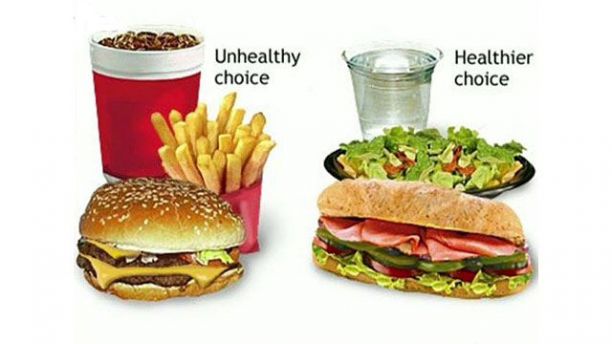 Postings on McDonalds’ employee resources site are warning workers to avoid eating too much fast food – including the kind of stuff served at the golden arches."Fast foods are quick, reasonably priced, and readily available alternatives to home cooking,” one post on the site says, according to CNBC. “While convenient and economical for a busy lifestyle, fast foods are typically high in calories, fat, saturated fat, sugar, and salt and may put people at risk for becoming overweight."The posts, which appear to be designed by a third party vendor, are located in the site’s ‘Health Encyclopedia’ section.One posting bashes a meal of a burger, fries and soda – McDonald’s staples – as an “unhealthy choice.”“Eat at places that offer a variety of salads, soups and vegetables to maintain your best health,” the site advises, next a picture of a sub sandwich and salad that looks similar to the fare offered at rival Subway. "Although not impossible it is more of a challenge to eat healthy when going to a fast food place. In general, avoiding items that are deep fried are your best bet."The site also says “people with high blood pressure, diabetes, and heart disease must be very careful about choosing fast food because of its high fat, salt, and sugar levels,” according to CNBC.McDonald’s defended the content in a statement issued Monday afternoon, highlighting the new, healthier menu options that the fast food giant has added in recent years, such as egg whites and fruit smoothies."Portions of this website continue to be taken entirely out of context," the statement said. "This website provides useful information from respected third-parties about many topics, among them health and wellness. It also includes information from experts about healthy eating and making balanced choices. McDonald's agrees with this advice."McDonald’s CEO Don Thompson also defended the company’s food during a shareholders meeting in May, saying “We don’t sell junk food.”Click for more from CNBC.9.2 Appendix 2 - The history of McDonalds “Look after the customer and the business will take care of itself” Ray Kroc, McDonald’s founder  The McDonald’s corporation was founded by Ray Kroc; but, it was the two brothers Dick and Mac McDonald who started and invented the modern fast-food restaurant . In the late 1920’s the brothers opened a hot dog stand in California, but in 1940 they closed the stand and opened a larger restaurant in San Bernardino where they served hot dogs, burgers and barbecue . However, after many hours of brainstorming and evaluating they closed down the restaurant and did a thorough remodeling and reopened again in 1948 . With the reopening followed a new plan and strategy for the restaurant; it offered only burgers, fries and shakes; and what is more, the brothers had incorporated the so-called speedee service system; as they wanted to up the service and the production of the food so the burgers were prepared with the same condiments before customers placed their orders .The business idea and strategy turned out to be a success and by 1958 the restaurant had sold over 100 million burgers . In line with the increasing success and the opening of more restaurants, the brothers hired in 1954 the 52-year old Ray Kroc who was going to be in charge of franchising . Kroc saw the successful fast food concept which the brothers had created and he wanted part of that success so in 1955 he founded the McDonalds Corporation, and in 1961 he bought the exclusive rights to the McDonald’s name and the golden arches from the McDonalds brothers .A combination of successful marketing effort and a flexible response to customer demand meant that the success of the corporation really took off in the beginning of the 1960s; this included among other things, that the company went public in 1965, the first Ronald McDonald TV commercial aired in 1966 and the first international restaurants opened in Canada and Puerto Rico in 1967 .In 1979 the much-loved happy meal is introduced, which over the years has grown to become a favorite among children worldwide; but in 2011 McDonalds USA announced that it would commit to offer improved nutrition choices which among other things meant an altering of the classic happy meal in such that children would be offered carrot sticks instead of French fries .    In 1996 McDonalds launches its first corporate website; today, McDonalds operates websites for most of the 119 countries in which it does business .In 2002 McDonalds published its first social responsibility report and is among Fortune’s most admired companies for social responsibility .9.3 Appendix 3  9.3.1 The genre of Business Reports One of the main focal points of genre analysis is according to Bhatia: “[…] to understand and to account for the realities of the world of texts” . The real world is not only complex, but it may be seen as being dynamic too, as it incorporates different texts, which can potentially conflict the communicative purpose behind the text . In continuation of the latter Bhatia adds that: Even though genres can be identified on different features, genres are also constantly developing We can find different textualisation patterns within the different genres, however members of professional communities tend to exploit these in order to create novel patterns Genres serve to explain a communicative purpose, but genres are often being used to convey private intentions Artifacts from different genres can easily be identified but in the real world generic features are often seen in: “ […] hybrid, mixed and embedded forms” Genres are labeled with typical names, however “[…] different members of discourse communities have varying perspectives on and interpretations of them, which sometimes are contested  It is believed that genres are independent of disciplinary variation; but, to the contrary, disciplinary conflicts can be found in many genres  Despite the above mentioned deviations to genre, it is still possible to identify a number of features which can contribute to categorize or identify a genre. Even though genres often are identified in terms of the communicative purposes they tend to serve, it is possible to characterize these communicative purposes “[...] at various levels of generalization and at the same time realized in terms of a combination rhetorical acts” .  Over the last years, the CSR report has become a crucial corporate document concurrently with the increased focus on company’s role and responsibility in society. Even though it is criticized as “a coherent practical program”  the CSR report is also a highly rhetorical creation written to create support and trust from its stakeholders. Hence, it is designed to gain the reader’s acceptance and create a positive image of the company. Business reports also often contain a number of forward-looking statements; however they are not historical facts, instead they are based on: “[...] the current beliefs, assumptions, expectations, estimates and projections of the directors and management of (name of the company) (the Company) about its business and the industry and markets in which it operates” . In continuation of the latter, Bhatia states that words such as: “believe, intend, expect, anticipate, project, estimate, predict, and similar expressions are also intended to identify forward-looking statements” . These words are often utilized as they do not indicate a guaranteed future business success; therefore they may express a certain risk and uncertainties which the company cannot control .     Letters from the CEO are also often included in the CSR report like the closely related annual report; and it may be said that the communicative purpose for writing such reports is to inform the readers, who are the stakeholders of the company . Often, the reports, and especially the letter from the CEO, are written in a very positive tone as businesses, according to Bhatia, “tends to downplay any indications of negative performance to highlight positive aspects for future growth“. Therefore, “in order to get the real picture, the stakeholders often need to go beyond the rhetoric and interpret the results carefully” .Substantiating the communicative purpose of the reports, it may also be said that the reports are marked by a one-way unequal interaction, with the sender providing the reader with information about the company that he/she may not know . Thus, a professional genre can be utilized and constructed for a specific communicative purpose in order to “achieve something more than just a socially accepted and shared professional objective . Overall, company reports like book reviews, advertorials, and company brochures are seen as a mixed genres, partly promotional, partly information-giving or opinion-giving .). As seen in Bhatia’s model below of the different promotional genres, the company report is placed in the outer of the colony . This is because; the business report is, according to Bhatia, only a secondary member of the promotional genre, but as the CSR report is marketing a corporate ideology which can substantiate its communicative purpose; it can explain its peripheral membership to the promotional genre .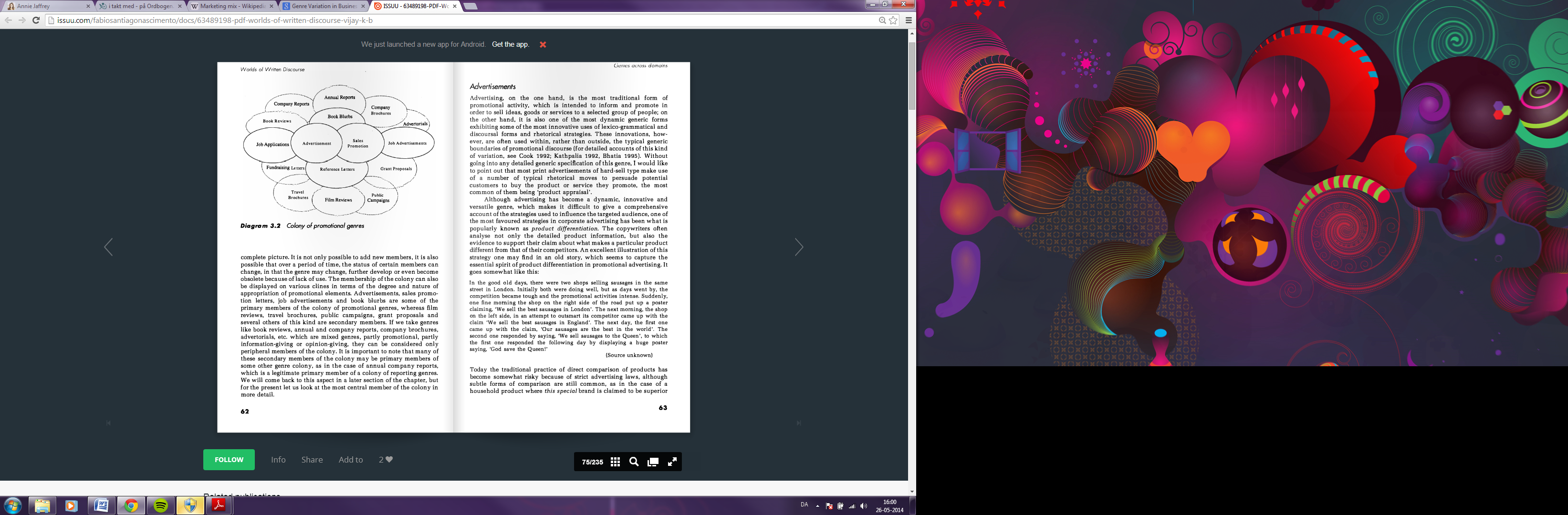 Like the abovementioned promotional genre and the appertaining promotional colonies which are illustrated in the picture, reporting genres also form a similar colony . According to Bhatia, reporting is perhaps one of the most “[...] overly used generic values in all contexts of professional discourse across disciplines and domains today. We are quite familiar with news reports, business reports, law reports, accident reports, first information report, inquiry reports etc.” . In continuation of the latter, Bhatia states that although all of the reports are from different domains and can display different lexico-grammatical- and rhetorical variations, they still share an overlapping communicative purpose which is that of reporting events .Focusing on the category of the business report, it is possible to find a whole range of variations in what can be seen as a business report as viewed in the figure  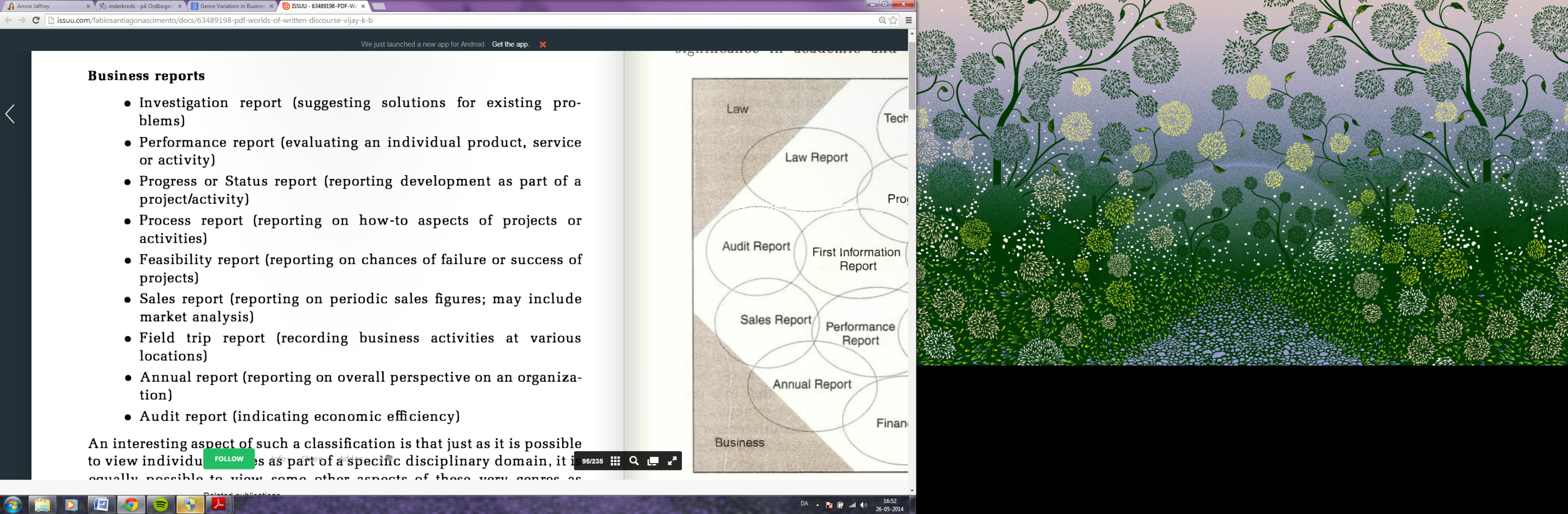 However, Bhatia adds that as with such a classification of the different reports within the category of business reports, it is also possible to see that they overlap each other, “therefore the reality of the situation can only be captured by a much more complex and perhaps dynamic picture displaying similarities as well as overlaps within and across disciplinary frames and discursive practices” , hence for that reason Bhatia proposes the following picture of reporting genres: 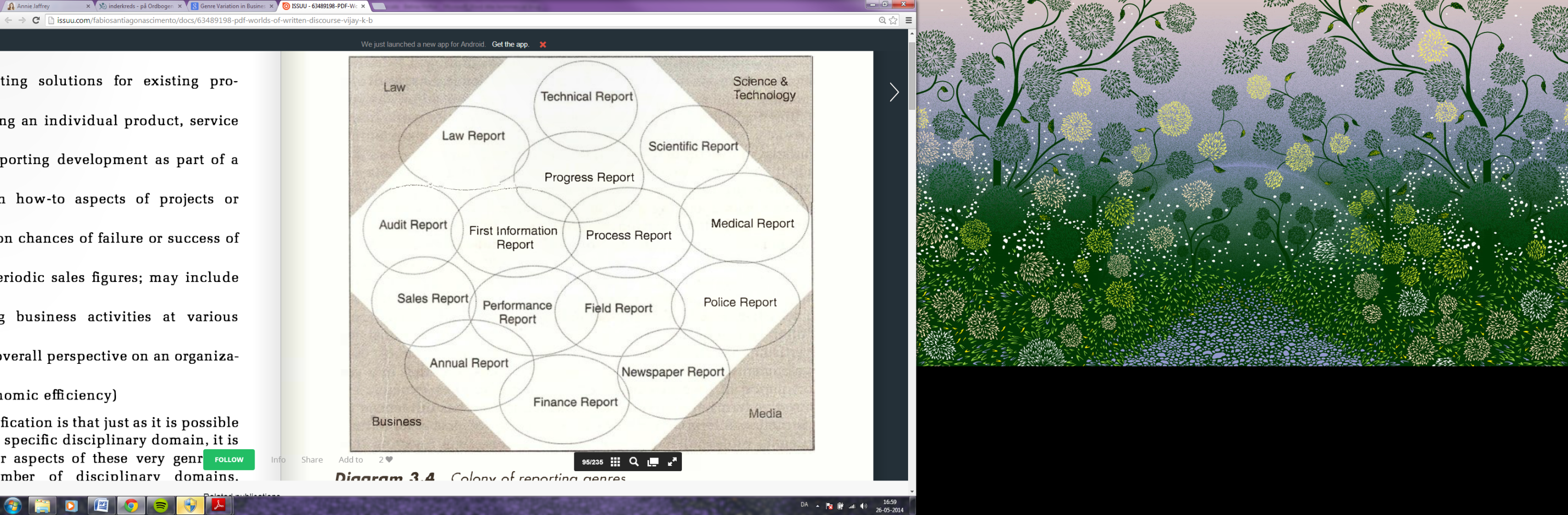 Although all genres undergo development, the business report and the appertaining promotional genre has a special significance in the professional context . This is because, a significant development within technology has entailed that it is possible to make, for example, business reports available to a large audience across the world . Hence, this has spurred a new approach to the conventional forms of genre and the related discourses, as new ones are being created . “Appropriation of lexico-grammatical and rhetorical resources from the discourse of corporate advertising has offered a number of very attractive options because of its innovative character and creative use of language” . This has entailed that writing is becoming an art form where writers compete for attention by utilizing innovative use of language with for example creative use of traditional expressions and clichés, “which are often shunned by good writers in other forms of discourse” .     9.3.2 Standards of CSR Reporting As the CSR initiatives are seen as a voluntary aspect which company’s can chose to engage in, there do not exist any binding reporting agreements, but companies can choose themselves what they want to include in their reports and what guidelines they want to adhere to . However, as the table below shows, there are a number of standards which the companies can choose to rely on.  9.4 Appendix 4 – Examples of Herrick’s strategies 9.5 Appendix 5 - McDonald’s 2012-2013 Corporate Social Responsibility & Sustainability report EuropeThe United StatesThe political systemGovernments have great power and are often more engaged in activities relating to economic and social aspects; some countries also have nationalized systems for health, pensions and other social commodities .A greater scope for corporate discretion, as the government in the United States has been: “[…] less active” .     The financial systemCompanies are often embedded in a number of investors – among which banks play a role . The central focus is the long-term preservation of influence and power; and here stakeholders play an important role- sometimes equivalent to that of shareholders .“The stock market is the central financial source for companies” as most companies “[…] obtain their capital there, and shareholding is relatively dispersed among shareholders” . As the stock market is the most important source of capital, this calls for increased transparency and accountability   The education and labor systemCorporations have participated in public led training and active labor market policies as this is governmental regulated . Historically, there is also higher levels of union membership in Europe resulted in: “[…] labor-related issues being negotiated at a sectoral or national, rather than corporate, level .Corporations themselves have developed strategies on labor market policies. The business and labor interests are: “[…] generally poorly and sporadically represented in national policy-making terms .   PageFuture tense 19“Salad, fruit or vegetable option will vary per participating market”   19“McDonald’s will phase out the listing of soda on Happy Meal section of the menu board”19“Soda will be available as a beverage option, but it will not be listed on the Happy Meal section of the menu board” 19“McDonald’s will retain an independent, reputable third-party organization […]” 24“[…] 100 % of advertising directed to children will include a fun nutrition or well-being message […]”27“The food we promote to children under the age of 12 will fit within a child’s nutritional needs and will include a fruit, vegetable and/or low/reduced –fat dairy side, where available” 27“We will feauture […], “We will not advertise soda to children […)”27“Marketing communication to children will deliver a fun nutrition or children’s well-being message”27“[…] we will use licensed characters […]27“We will not engage in communication related to our food and beverage menu items in schools […]27“We will provide nutrition information about our food […]”27“We will engage the support of subject matter experts […]”28“Each McDonald’s market determines which of its market-specific items will include nutrition labeling on the package”32“We will continue working with our suppliers […] 33“The Company will continue to engage experts […]”33“[…] we will continue advancing toward our 2020 goals”33“McDonald’s participating markets will develop action plans that support these goals” PagesSentences which mention a lowering of fat, sugar or salt18“Reduce salt/sodium, sugar, saturated fat or calories across the menu”20“Before making adjustments to sodium, sugar or fat content […]”23“Reducing saturated fat, sugar, artificial trans fats and sodium”23“We have been working to reduce saturated fats, sugar, artificial trans fats and sodium […]”23“the amount of salt dispersed on fries have been reduced by 20 %”23“In the U.S. switching from 1% low-fat chocolate milk to fat-free chocolate milk reduced calories by 24 % and sugar by 12%, and resulted in a beverage with zero grams of both total fat and saturated fat per 8-fluid ounce labeled serving”26“McDonalds’s USA is a founding member of the U.S Children’s Food and Beverage Advertising Initiative which established nutrition criteria for calories, saturated fat, trans fat, sodium and sugar”27“Reduce added sugars, saturated fat and calories with varied portion sizes” 27“Reduce sodium by an average of 15 % overall […]”StandardDescriptionGRI (Global Reporting Initiative)Network-based organization, which offers a much used and approved model for CSR reporting. “GRI’s mission is to make sustainability reporting standard practice, one which helps to promote and manage change towards a sustainable economy”  UN Global compact UN’s policy initiative for promotingCorporate sustainability. It is committed to making companies “align their operations and strategies with ten universally accepted principles in the areas of human rights, labor, environment and anti-corruption.” OECD Guidelines for Multinational EnterprisesThe Organization for Economic CO-operation and Development (OECD) promotes recommendations on global economy and social well-being. This includes voluntary standards for responsible business conduct AccountAbilityA think tank which seeks to mainstream the sustainability aspect into organizational practice by providing standards which can improve business performance and create value Social Accountability International SAI is a NGO with the mission to advance human rights of workers worldwide by developing accountability systems through standards of social responsibility  Strategies Examples found in McDonald’s Corporate Social Responsibility & Sustainability Report 2012-2013“Heavy investment in and advertisement of its health and wellness research and development efforts” .“Over the last several decades, we’ve collaborated with approximately 25 organizations to develop programs that create lasting change for society and our business” .“We’re collaborating with others in the industry and with health and nutrition experts to continue to do more” .“Joined the International Food & Beverage Alliance in support of the World Health Organization’s Global strategy on diet, physical activity and health” .McDonald’s collaboration with The Alliance for a Healthier Generation and its development of the Clinton Global Initiative (CGI) .Research carried out by Cornell Food and Brand Lab researchers Brian Wansink and Andrew S. Hanks. .“Enhancing nutrition and choice is important to McDonald’s, and so is sourcing our ingredients responsibly. We are collaborating with other stakeholders to help develop a common set of guiding principles and best practices for sustainable beef” .Global Advisory Council (GAC) + the mentioning of the current members of the GAC .“Crunchy Wednesdays” .“Global Children’s Marketing Guidelines” . “McDonald’s USA is a founding member of the U.S Children’s Food and Beverage Advertising Initiative” .“McDonald’s USA commits to nutrition choice and information” + 12 goals substantiating its commitment.  “In 2013, the company joined the International Food & Beverage Alliance, a group of food and beverage companies with a shared goal of supporting the World Health Organization’s Global Strategy on Diet, Physical Activity, and Health” . McDonald’s suppliers must work under a HACCP (Hazard Analysis Critical Control Point) system . “The company has been on the board of the Global Food Safety (GFSI) since 2008” .“Our global, cross-functional team is led by Dr. Mike Apley at Kansas State University and Dr. Guy Loneragan at Texas Tech University” .“Continued support for its physical activity programmes, either emanating directly from companies themselves or by sponsoring state-led programmes” .“Focusing on Children’s well-being by optimizing our children’s menu, promoting physical activity and communicating responsibly” “[…] creative advertising campaigns that encourage an active and balanced lifestyle” .The McDonald’s Champions of Play program initiated in connection with the London 2012 Olympic Games .“For more about our partnership to encourage fun physical activity, please see the Community section” “Its entrance into the field of health promotion and education in both the virtual realm and the classroom” . “Providing food and nutrition information in relevant ways that help customers make easy, informed choices” .“Each McDonald’s market has the flexibility to look for locally appropriate ways to improve nutritional profiles” .“Establish a Kids’ Food and Nutrition Advisory Board of parents and experts in Children’s nutrition, education and behavior to help develop effective nutrition and active lifestyle marketing messages and programming for kids” .“Provide funding for grassroots community nutrition awareness-programs” .“Embark on a listening tour to hear from parents and nutrition experts about how McDonald’s can play a role in nutrition” .Mentioning of its variety of approaches to make nutrition information available: Menu Board Labeling, QR Codes, Mobile Applications and Restaurant Staff Awareness .   The online Q&A platform 